جامعة آل البيتدائرة الهندسة				                         		 Engineering Departmentمواصفات عطاء رقم (30/2022) إعداد الدراسات والتصاميم وتجهيز وثائق عطاء التنفيذ (شروط ومواصفات وكميات) لمشروعإنشاء مبنى كلية التمريض- المرحلة الثانية في جامعة آل البيتشروط دعوة العطاء رقم (   30   / 2022  ) الخاصبإعداد الدراســات والتصاميـم ووثـائق عطـاء التنفيذ لمشروعإنشاء مبنى كلية التمريض – المرحلة الثانية في جامعة آل البيت أولا:	تدعى المكاتب الهندسية والشركات الاستشارية المؤهلة لدى دائرة العطاءات الحكومية بالفئة الأولى في مجال الأبنية والمصنفة لدى نقابة المهندسين الأردنيين للمشاركة بهذا العطاء.ثانياً:	وصف العمـلإنشاء مبنى داخل حرم جامعة آل البيت بمساحة (2200) ألفان ومئتان متر مربع، يتكون المبنى من طابقين ويشتمل المبنى على مكاتب ادارية وقاعات تدريسية ومختبرات بما فيها مختبر محاكاة وكافتيريا ومصلى ووحدات صحية وخدمات وحسب جدول رقم (5) المرفق.المدة المحددة للدراسة (    60 ) يوما تقويمياً من تاريخ أمر المباشرة شاملاً مراجعات صاحب العمل.ثالثا":	وصف الخدمات الهندسية         حسب ملحق الاتفاقية رقم (2) واجبات الاستشاري أثناء مراحل الدراسات والتصميم لمشاريع الأبنية والمتطلبات المرفقة معها للعطاء.رابعاً: طريقة تقديم العروض(4-1 ):يطلب تقديم عرض فني وعرض مالي في مغلفين مغلقين ومنفصلين يتم تسليمهما معاً في الموعد المحدد يتم إيداعهما في صندوق العطاءات لدى دائرة العطاءات والمشتريات في الجامعة ويكتب على كل مغلف اسم الاستشاري واسم ورقم العطاء ويكتب على مغلف العرض الفني عبارة (العرض الفني) وعلى مغلف العرض المالي عبارة (العرض المالي) (4-2):	سيتم فتح العروض الفنية اولاً وبعد التقيـيم الفني سوف يتم فتح العروض المالية للمكاتب الهندسية والشركات الاستشارية التي يتم تأهيلها وستعاد العروض المالية للشركات الأخرى حسب ما تقرره لجنة الشراء.(4-3):	العرض الفني أ-	يطلب من الاستشاري بيان خبراته المتخصصة في مجال التصميم واعداد الدراسات للمشاريع حسب ما هو محدد لاحقاً وعليه التقيد التام بالمطلوب وابرازه بالشكل المفهوم والواضح الذي يمكن اللجان الفنية المتخصصة من تقيـيم المشاريع المتخصصة المسماه من قبله .ب-	كما يطلب من الاستشاري أن يبين اسماء وخبرات ومؤهلات الجهاز الفني الرئيسي الدائم العامل لدى المكتب الذي سيكلف بمتابعة عملية التصميم واعداد الدراسات كجهاز دعم رئيسي للعطاء من كافة الاختصاصات الملائمة لطبيعة المشروع موضوع العطاء وبيان خبراتهم المتخصصة في مجال التصميم واعداد الدراسات وذلك لمشاريع مشابهه كما هو محدد لاحقاً .                               ج-     كما إن على الاستشاري الالتزام بتعيـين الكوادر الهندسية المبينة في وثائق العطاء  د-	يتم وضع كافة المعلومات والأوراق والشهادات الثبوتية المطلوبة في مغلف العرض الفني وكذلك تعبئة كافة الجداول المرفقة مع وثائق العطاء ووضع هذه الجداول في المكان المناسب في مغلف العرض الفني أو مغلف العرض المالي .(4-4):	العرض المالي      يجب أن يشتمل العرض المالي على :-	تقديم العرض المالي على النموذج المخصص في اتفاقية الخدمات الهندسية للأشراف على تنفيذ مشروع  ، ملحق العقد 4.-	أن تكون الأسعار الواردة في العرض المالي شاملة لأية رسوم أو ضرائب نتيجة العمل في هذه الاتفاقية بما في ذلك الضريبة العامة على المبيعات .  ) تعتمد الشروط الخاصة لاتفاقية الخدمات الهندسية لإعداد الدراسات الاستشارية الهندسية والتصاميم المعمارية والفنية ووثائق العطاء (ع1) وتعتمد الشروط التالية كشروط خاصة بالاتفاقية وأن ما يرد في هذه الشروط من إضافات أو تعديل على مواد الشروط العامة لاتفاقية الخدمات الهندسية يعتبر سائداً ويؤخذ به بالقدر الذي يفسر أو يضيف أو يعدل على تلك المواد وقد اعتمدت نفس أرقام مواد الشروط العامة لاتفاقية الخدمات الهندسية. تقدم الأسعار بالدينار الأردني وتبين كافة الرسوم والضرائب الأردنية بما فيها الرسوم الجمركية والضريبة العامة على المبيعات ورسوم طوابع الواردات.تحديد السعر رقماً وكتابة وتجنب الشطب أو الكشط بعد كتابة الأسعار، وأي خطأ في الأسعار يفسر لصالح الجامعة.ذكر القيمة الإجمالية للأعمال المطلوبة.الجامعة غير مقيدة بأقل الأسعار، ولها الحق في تجزئة العطاء أو إلغائه كلياً أو جزئياً إذا اقتضت مصلحة الجامعة ذلك، وفي أي مرحلة من مراحل العطاء، دون أن يكون للمناقصين الحق في المطالبة بأية خسارة أو ضرر ناتج عن ذلك.خامساً:	متطلبات وأسس التقيـيم الفني	سيتم إجراء التقيـيم الفني للمكاتب الهندسية والشركات الاستشارية المتقدمة للمشاركة في هذا العطاء وفقاً للمتطلبات والأسس المبينة تالياً بحيث يكون الحد الأدنى لاجتياز التأهيل الفني (60%) من مجموع علامات التأهيل (100%) موزعة على النحو الآتي :-(5-1): الخبرات المتخصصة للشركة ( الحد الأعلى لعلامة التقييم الفني 30  علامة)يطلب من الاستشاري أن يبين في عرضه الفني أنه خلال (15) الخمسة عشر سنة الأخيرة قد قام بالأشراف على مشاريع مشابهة للمشروع موضوع العطاء بحد أدنى (3) ثلاثة مشاريع ، علماً بأنه لن يتم اعتماد اية مشاريع غير موثقة من صاحب العمل في تقييم الخبرات المتخصصة  للمكتب  كما يطلب من الاستشاري أن يوضح في عرضه ما يلي :1 -	اسم المشروع .2 -	اسم صاحب العمل .3 -	وصف مفصل للمشروع ومكوناته .4 -	مدة أعمال التصميم حسب العقد والتمديدات إن وجدت وأسبابها. 6 -	بدلات الأتعاب التي تقاضاها الاستشاري  لمرحلة الاشراف .7 -	قيمة عطاء التنفيذ عند الاحالة .11-	أي معلومات أخرى يرى الاستشاري أنها ضرورية .(5-2): الخبرات المتخصصة للجهاز الفني الدائم العامل لدى المكتب الاستشاري وحسب كشف النقابة: يطلب من الاستشاري ان يبين في عرضه الفني اسماء ومؤهلات والخبرات المتخصصة للجهاز الفني الرئيسي الدائم العامل لدى المكتب على ان يكونوا مسجلين في كشف نقابة المهندسين الاردنيين وسيتم استبعاد أي شخص غير مسجل دون ان يكون لاي من المكاتب حق الاعتراض والذي سيكلف بمتابعة الاشراف كجهاز دعم رئيسي لعملية الاشراف من كافة الاختصاصات الملائمة لطبيعة المشروع موضوع العطاء وبحد ادنى كما هو مبين لاحقاً ، موضحاً ما يلي :--	تحديد مهمة كل شخص من افراد هذا الجهاز .-	المسمى الوظيفي لكل شخص .-	الخبرة العامة للشخص .-	الخبرة المتخصصة للشخص وخبراته في المشاريع المماثله .-	توثيق الخبرات ( متطلب واجب للمرور ولن يتم احتساب اية خبرات غير موثقة وسيتم الاخذ فقط بالخبرات الموثقة الواضحة والمقنعة ) .-	عدد سنوات العمل ضمن كادر المكتب مبيناً تاريخ مباشرته العمل لدى المكتب (5-2/1):سيتم توزيع العلامات لكل شخص حسب ما يلي :الجهاز الفني الدائم العامل ضمن كادر المكتب رؤساء الاختصاص : ( الحد الأعلى لعلامة التقييم 40 علامة )مهندس مدني رئيس إختصاص إنشائي : ( 15 علامة )تسمية مهندس إنشائي أردني الجنسية ولديه خبرة عامة لا تقل عن (15) سنوات منها (10) سنوات في مجال التصميم و/أو الإشراف وأن يتم تسمية مشروعين على الأقل قام بالإشراف عليهما.ب- مهندس معماري رئيس اختصاص  : ( 10علامات ) تسمية مهندس معماري أردني الجنسية ولديه خبرة عامة لا تقل عن (10) سنوات منها (7) سنوات في مجال التصميم و/ أو الإشراف وأن يتم تسمية مشروعين على الأقل قام بالإشراف عليهما.مهندس كهرباء رئيس إختصاص / قوى : ( 7.5 علامة )تسمية مهندس كهرباء أردني الجنسية ولديه خبرة عامة لا تقل عن (10) سنوات منها (7) سنوات في مجال التصميم و/أو الإشراف وأن يتم تسمية مشروعين على الأقل قام بالإشراف عليهما.مهندس ميكانيك رئيس إختصاص / مباني : ( 7.5 علامة )تسمية مهندس ميكانيك أردني الجنسية ولديه خبرة عامة لا تقل عن (10) سنوات منها (7) سنوات في مجال التصميم و/أو الإشراف وأن يتم تسمية مشروعين على الأقل قام بالإشراف عليهما. (5-2): الجهاز الفني الدائم العامل ضمن كادر المكتب من المهندسين الرئيسيين غير رؤساء الإختصاص : ( الحد الأعلى لعلامة التقييم 20 علامة )مهندس مدني ابنية / انشائي : ( 5 ) علامات . 	           تسمية مهندس ابنية / إنشائي أردني الجنسية ولديه خبرة عامة لا تقل عن (7) سنوات منها (5) سنوات في التصميم و / أو الإشراف وأن يتم تسمية مشروعين قام بالإشراف على تنفيذهما على الأقل مع ذكره نبذة عن كل مشروع تتضمن اسم المشروع ووصف للمشروع ومدته .مهندس معماري / ابنية : ( 5 ) علامات . تسمية مهندس معماري / ابنية أردني الجنسية ولديه خبرة عامة لا تقل عن (7) سنوات منها (5) سنوات في التصميم و / أو الإشراف  وأن يتم تسمية مشروعين قام بالإشراف على تنفيذهما على الأقل مع ذكره نبذة عن كل مشروع تتضمن اسم المشروع ووصف للمشروع ومدته .مهندس كهرباء : ( 5 ) علامات . 	           تسمية مهندس كهرباء /قوى أردني الجنسية ولديه خبرة عامة لا تقل عن (7) سنوات منها (5) سنوات في مجال التنفيذ أو الإشراف  وأن يتم تسمية مشروعين قام بالإشراف على تنفيذهما على الأقل مع ذكره نبذة عن كل مشروع تتضمن اسم المشروع ووصف للمشروع ومدته .مهندس ميكانيك  : ( 5 ) علامات . 	           تسمية مهندس ميكانيك /مباني أردني الجنسية ولديه خبرة عامة لا تقل عن (7) سنوات منها (5) سنوات في مجال التنفيذ أو الإشراف  وأن يتم تسمية مشروعين قام بالإشراف على تنفيذهما على الأقل مع ذكره نبذة عن كل مشروع تتضمن اسم المشروع ووصف للمشروع ومدته .(5-2أ): يطلب من الاستشاري أن يرفق بعرضه السيرة الذاتية لكل فرد من أفراد الجهاز الرئيسي الدائم العامل لديه والمكلف بدعم الاشراف .(5-2ب): تقديم وصف للمشاريع المتخصصة لكل فرد يتضمن ما يلي:-	أسم المشروعين المماثلين .-	أسم الاستشاري الذي عمل معه في هذه المشاريع .-	وصف مفصّل لكل مشروع ومكوناته .-        ضرورة توثيق هذه المشاريع ولن ينظر بأي مشروع غير موثق حسب الأصول .(5-2ج): أن يتم إرفاق الوثائق الثبوتيه التي تدعم المعلومات المقدمة من أي فرد من افراد الجهاز الفني .(5-2د): على الاستشاري ان يأخذ بعين الاعتبار ان تسمية أي فرد من افراد الجهاز الفني الدائم العامل لديه في المكتب الداعم للمشروع موضوع العطاء في عرضه الفني والذي سيتم تقييم عرضه الفني بالاستناد الى خبراتهم المتخصصه ،  هو بمثابة اقرار منه بالالتزام الكامل باستمرارية هؤلاء الافراد بالعمل لديه طوال مدة العطاء ولن يقبل منه استبدال أي منهم الا في حالات الضرورة القصوى ووفقاً لقناعة صاحب العمل وموافقته الخطية على ان يكون البديل مطابقاً تماماً للاصيل المستبدل .ملاحظه:	على الاستشاري أن يبين تاريخ مباشرة عمل المهندس مع المكتب  .(5-3 )  الانطباع العـــام :  (الحد الأعلى لعلامة التقييم 10 علامات )سيتم تقييم الانطباع العام وفقاً لطريقة وسلامة تقديم العرض الفني وصحة المعلومات المقدمة من الاستشاري والتزامه بالمتطلبات الأساسية للتقييم الفني.سادساً: أسس الإحالةسيتم التعامل مع العروض المالية للمكاتب المؤهلة بتطبيق الأسس والشروط التالية  :-سترتب الأسعار المقدمة من الإستشاريين ترتيباً تنازلياً من الأكثر الى الأقل. سيؤخذ السعر الوسطي للأسعار المقدمة فإن كان عدد الإستشاريين المتقدمين فردياً فسيؤخذ صاحب التقديم الوسط هو السعر الوسطي أما اذا كان عدد المتقدمين زوجياً فيؤخذ المتقدمان الوسط حسب الترتيب ويكون صاحب التقديم الوسط الثاني (الأقل) هو سعر الوسطي.سيخرج من التنافس كل من يزيد أو يقل سعره عن 30% من السعر الوسطي.يستخرج السعر المعدل من الأسعار الباقية وذلك بجمع هذه الأسعار وتقسيمها على العدد الباقي.سيحال العطاء على أقل الأسعار الذي يقع ضمن حدود الـ (10%) الأقل من معدل السعر المبين في البند (4) أعلاه، وفي حالة عدم وجود مثل هذا السعر تتم الاحالة على السعر الأدنى مباشرة بعد حدود (10%) الأقل حتى لو كان صاحب هذا السعر من الذين تم استبعادهم بموجب البند (3) أعلاه.إن عبارة (ضمن حدود 10% الأقل من معدل السعر ) الوارد في (5) أعلاه تعني أن السعر المساوي لمعدل السعر غير مشمولة ضمن هذه الحدود.إذا تعذر تطبيق المعادلة وفقاً لهذه الأسس تتم الإحالة على أقل الأسعار المتقدمة للعطاء.سابعاً: تقدم كفالة حسن الأداء بنسبة 10% من إجمالي بدلات الأتعاب شاملاً ضريبة المبيعات. ملاحظات: يقع المشروع في حرم جامعة آل البيت / المفرقعلى الاستشاريين الراغبين في المشاركة بالعطاء ضرورة زيارة الموقع ومعاينته وذلك قبل تقديم العرض.جميع المتطلبات والمقترحات الواردة هي استرشادية وليست نهائية. على المستشار تقدير المساحات اللازمة لمتطلبات المشروع المقترحة المرفقة وأية متطلبات أخرى لازمة تظهر أثناء إعداد الدراسات سواء من قبل المستشار أو صاحب العمل وحسب ما يتطلبه الوضع العام وتعتبر جزءا لا يتجزأ من متطلبات المشروع الأساسية ولا يحق للمستشار تقديم أية مطالبات مالية مقابل هذه الأعمال.يقوم صاحب العمل بتحديد ما يلزم لأعمال التصميم من حيث تحديد الموقع وتقديم المتطلبات اللازمة لأعمال التصميم وأية معلومات يحتاجها المكتب بالتنسيق مع دائرة الهندسة في الجامعة.على الاستشاري الذي أحيل عليه العطاء الالتزام بتقديم الكادر الفني الوارد أدناه لإعداد الدراسات والتصاميم للعطاء. واعتماده من قبل الجهة المعنية في الجامعة:رئيس الفريق (مهندس معماري أردني رئيس اختصاص) خبرة عامة لا تقل عن (10) سنوات، منها خبرة متخصصة في التصميم المعماري في مجال الأبنية المتخصصة المشابهة لا تقل عن (3) سنوات على أن تتضمن خبرات في التصميم لمشروع مشابه لمتطلبات العطاء موضوع البحث لا تقل مساحته عن(1000م2).مهندس مدني: - خبرة عامة (10) سنوات وخبرة في التصميم الإنشائي للأبنية لا تقل عن (5) سنوات على أن تتضمن خبرات في التصميم لمشروع لا تقل مساحته عن (1000م2).مهندس ميكانيك: بخبره عامة (7) سنوات وخبرة متخصصة في التصميم لا تقل عن (5) سنوات وانه قام بإعداد التصاميم لأعمال التدفئة والتكييف والصرف الصحي لمشروع في مجال الأبنية ذات المتطلبات المشابهة لمتطلبات المشروع موضوع العطاء لا تقل مساحته عن (800م2). مهندس كهرباء: بخبره عامة (7) سنوات وخبرة متخصصة في التصميم لا تقل عن (5) سنوات وانه قام بإعداد التصاميم للأعمال الكهربائية لمشروع في مجال الأبنية ذات المتطلبات المشابهة لمتطلبات المشروع موضوع العطاء لا تقل مساحته عن (800م2). مهندس عقود ومواصفات وكميات: بخبرة عامة (15) سنة تتضمن خبرة في حساب الكميات وإعداد العقود والمواصفات لمشروع مشابه حجمــاً ونوعاً. عطوفة مدير عام دائرة العطاءات الحكوميةالموضوع: العطـاء رقم (         /2022  ) الخاص بإعداد الدراســات والتصاميـم ووثـائق عطـاء التنفيذ لمشروعإنشاء مبنى كلية التمريض – المرحلة الثانية في جامعة آل البيت =================================================نحـن مكتب / شركة ………………………….  المؤهلة في مجال الأبنية بالفئة ………….. نرغب بالمشاركة بالعطاء موضوع البحث، وسنقوم بسحب وثائق العطاء علماً بأن تأهيلنا لدى دائرة العطاءات الحكومية لا زال سارياً ونتحمل كامل المسؤولية تجاه ذلك.العنـــوان:رقم الهاتف:رقم الفاكس:البريد الالكتروني:مديـــر الشـركــةملاحظـة: يتم تعبئة هذه الصفحة وإعادتها إلى الدائرة بواسطة البريد الالكتروني.عقد خدمات هندسية ( ع1 )الموضوع: العطـاء رقم (     /2022 ) الخاص بإعداد الدراســات والتصاميـم ووثـائق عطـاء التنفيذ لمشروعإنشاء مبنى كلية التمريض – المرحلة الثانية في جامعة آل البيت................................................................................................................................................عقد خدمات هندسية (ع1)الفهرسنموذج اتفاقية عقد خدمات هندسية ( ع1 )دراسات وتصاميم وإعداد وثائق عطاء التنفيذإنشاء مبنى كلية التمريض – المرحلة الثانية في جامعة آل البيت عطاء رقم   (                 /2022).........................................................................حررت هذه الاتفاقية في هذا اليوم ........الموافق........ من شهر .............. سنة ........... بين ويمثله: - ..................................................................................ويمثله: - .................................................................................   لما كان الفريق الأول راغباً في الحصول على خدمات فنية من دراسات وتصاميم وإعداد وثائق عطاء التنفيذ للمشروع أعلاه، ولما كان قد قبل بعرض الفريق الثاني المقدم إليه، فقد تم الاتفاق بين الفريقين على ما يلي: -3-أ-	قيمة العقد المقبولة رقماً: (                                   ) دينار 	وكتابة: (…………………………………………………………………………………… ) دينار    ب- مدة العقد: (       60     ) يوماً تقويمياً       (       ســـــــــــــــتـــــــون    ) يوماً تقويمياً	وتشمل المدة اللازمة للمراجعة والتقييم من قبل الفريق الأوليتعهد الفريق الثاني بإعداد وتقديم الخدمات الهندسية المطلوبة منه في هذا العقد وإنجازها وتسليمها وفقا للشروط والمتطلبات الواردة فيه.يتعهد الفريق الأول بأن يدفع للفريق الثاني قيمة العقد (بدل أتعابه) في المواعيد وبالأسلوب المحدد لذلك في الملحق رقم (1/ب) من هذا العقد لقـاء قيـام الفريق الثاني بتقديم الخدمات الهندسية المطلوبة منه بموجب هذا العقد.	وبناء على ما ذكر أعلاه، جرى توقيع هذا العقد وإبرامه في التاريخ المذكور أعلاه.الفريق الأول				 	 الفريق الثاني		صاحب العمل					الاستشاري				 التوقيع: .................................................................	التوقيع: .......................................................الاسـم: ................................................................	الاسـم: ......................................................الوظيفة: ............................................................	الوظيفة: .......................................................قد شهد على ذلك:التوقيع: ..............................................................	 التوقيع: .......................................................الاسـم:.............................................................. .	الاسم: ...........................................................الشروط العامة لعقد الخدمات الهندسيةالمـادة 1- التعاريف:يكون للكلمات والمصطلحات التالية حيثما وردت في هذا العقد المعاني المخصصة لها أدناه، كما أن الكلمات التي تشير إلى الأشخاص أو الفرقاء تشمل الشركات والكيانات القانونية الأخرى، ما لم يقتضي السياق غير ذلك:الحكومــة: حكومة المملكة الاردنية الهاشمية.صاحب العمل: الفريق المشار إليه في هذا العقد كفريق أول وكذلك خلفاءه القانونيون والذي يتعاقد مع الاستشاري لإنجاز الخدمات الهندسية التي يشملها العقد، أو أي جهة أخرى يفوضها صاحب العمل لممارسة صلاحيات ومسؤوليات الفريق الأول، على أن يتم إعلام الاستشاري بذلك خطيا". ممثل صاحب العمل: الشخص الذي يعينه صاحب العمل لمتابعة أعمال الاستشاري بموجب هذا العقد ويتمتــع بالصلاحيـــات التي يتم تحديدها له من قبل صاحب العمل كما يجري إبلاغ الاستشاري خطياً بها.الاستشاري: المكتب (مكتب مهندس، مكتب أو شركه هندسية، مكتب أو شركة استشارية) أو التآلف المشار إليه في العقد كفريق ثاني والذي تعاقد معه صاحب العمل لأداء الخدمات الهندسية وفقا" لهذا العقد.   الخدمات الهندسية: إعداد الدراسات، التصاميم، وثائق عطاء التنفيذ، المخططات بكافة أنواعها، المواصفــــات الفنية، جداول الكميات، الشروط العامة والخاصة وفقا" لما هو محدد في هذا العقد وملاحقه والشروط الخاصة بهذا العقد.الأسس المرجعية: الأهداف والغايات ونطاق المهام المطلوبة والدراسات والبيانات الأساسية والمعلومات التي تعطي فكرة واضحة عن طبيعة الخدمات الهندسية المطلوبة. عرض المناقصة: العرض المقدم من الاستشاري إلى صاحب العمل لإنجاز الخدمات الهندسية بموجب هذا العقد.كتاب القبول: القبول الرسمي من صاحب العمل لعرض المناقصة مع أي شروط إضافية اتفق الفريقان عليها قبل توقيع العقد وذلك وفقاً لقرار الإحالة.قيمة العقد المقبولة: المبلغ الإجمالي المذكور في كتاب القبول مقابل أداء الخدمات الهندسية المطلوبة وفقاً للعقد.قيمة العقد: قيمة العقد المقبولة بالإضافة إلى أي زيادة أو نقصان بسبب التعديلات التي قد تطرأ على العقد.الموافقــة: الموافقة الخطية أو الموافقة الشفوية التي يتلوها تأكيد خطي.مدة العقد: هي المدة المحددة في ملحق رقم ( 1 / أ ) من هذا العقد .مـدة العمـل: هي المدة المحددة بالعقد لإنجاز الأعمال موضوع هذا العقد وتشمل المدة اللازمة للمراجعة والتدقيق من قبل الفريق الأول بالإضافة إلى أي تمديدات مبررة على مدة العقد، وتقاس بالتوقيت الشمسي وبعدد الأيام التقويمية وليس بأيام العمل.الوثائق: هي الوثائق المدرجة في هذا العقد والتي تعتبر جزاً منه.الموقع: الأراضي والأماكن والمناطق التي يحددها صاحب العمل أو يعينها لإنجاز الأعمال موضوع هذا العقد، وكذلك أي أماكن أخرى ينص عليها العقد تحديدا على اعتبارها جزءاً من الموقع.المبالغ الاحتياطية: هي المبلغ أو المبالغ المدرجة في خلاصة بدل الأتعاب والمخصصة للصرف على أي أعمال أو خدمات أخرى تحدد بالعقد، ويحدد بند منفصل لأي منها في خلاصه بدل الأتعاب.الآخرين: الأشخاص من غير الموظفين.الموظف: الموظف الرسمي أو المستخدم أو الممثل أو الوكيل لدى صاحب العمل أو من يمثله صاحب العمل ويشمل ذلك العاملين لدى المؤسسات الحكومية والشركات التي تساهم بها الحكومة.الدفعات الأخرى: هي جميع العمولات أو أتعاب الاستشارات أو أتعاب الوكلاء أو غيرها المباشرة وغير المباشرة وأي شيء ذو قيمة مادية دفعها الاستشاري أو تم الاتفاق على دفعها " الآخرين" ويشمل ذلك التصريح على سبيل المثال لا الحصر وصفاً مفصلاً لهذه الدفعات وسببها   سواء تم دفعها أو كانت ستدفع بشكل مباشر أو غير مباشر من قبل الاستشاري أو نيابةً عنه ، أو من قبل استعارييه أو نيابةً عنهم أو أي من موظفيهم أو وكلائهم أو ممثليهم ، وذلك فيما يتعلق بالدعوة إلى تقديم العروض الخاصة بتنفيذ هذا العقد أو عملية المناقصة / المزاودة نفسها والإحالة على الاستشاري أو المفاوضات التي تجري لإبرام العقد من أجل تنفيذه فعلاً. الدفعات الممنوعة: هي جميع المبالغ سواء كانت عمولات أو أتعاب استشارات أو أتعاب وكلاء أو غيرها دفعت بشكل مباشر أو غير مباشر أو أي شيء ذو قيمة مادية أو الوعود أو التعهدات لدفع مثل هذه المبالغ أو تقديم هذه الأشياء سواء مباشرةً أو بالواسطة وبغض النظر عما إذا كان ذلك تم من قبل الاستشاري أو نيابةً عنه أو من قبل استعارييه من الباطن أو نيابةً عنهم أو أي من موظفيهم ووكلائهم أو ممثليهم والتي تدفع إلى أي "موظف"  سواء تصرف بصفة رسمية أم لا ، وذلك فيما يتعلق بالدعوة إلى تقديم العروض الخاصة بتنفيذ هذا العقد أو عملية المناقصة / المزاودة نفسها أو الإحالة على الاستشاري أو المفاوضات التي تجري لإبرام العقد من أجل تنفيذه فعلاً .لجنة التدقيق: لجنة مكونه من مهندسين ممثلين عن المكاتب الاستشارية المؤهلة لدى دائرة العطاءات الحكومية وبالاشتراك مع مهندسين مختصين في وزارة الأشغال العامة والإسكان ومندوب أو أكثر عن الجهة صاحبة العلاقة يتم تسميتهم وتكليفهم رسمياً بذلك بموجب كتاب رسمي من قبل معالي وزير الأشغال العامة والإسكان، وتكون مهامها تدقيق الدراسات والتصاميم ووثائق العطاء في جميع مراحله، ويكون مكان اجتماعها في مبنى وزارة الأشغال العامة والإسكان.وبالنسبة للمشاريع التي يتم تدقيقها في الوزارات والمؤسسات الأخرى فيتم استبدال وزارة الأشغال العامة والإسكان بتلك الوزارة أو المؤسسة، وكذلك وزير الأشغال العامة والإسكان بوزير تلك الوزارة أو من يرأس تلك المؤسسة.المادة ( 2 ) – وصف العمل في نطاق العقد : وصــف المشروعإنشاء مبنى داخل حرم جامعة آل البيت بمساحة (2200) ألفان ومائتان متر مربع، يتكون المبنى من طابقين ويشتمل المبنى على مكاتب ادارية وقاعات تدريسية ومختبرات بما فيها مختبر محاكاة وكافتيريا ومصلى ووحدات صحية وخدمات وحسب جدول رقم (5) المرفق.المدة المحددة للدراسة (   60  ) يوما تقويمياً من تاريخ أمر المباشرة شاملاً مراجعات صاحب العمل.المادة ( 3 ) – اللغة والقانون المعتمدان  : المادة ( 4 ) – الضرائب والرسوم  : المادة (5) -   كفالة حسن الأداء: -على الاستشاري بعد تبلغه قرار الاحالة وقبل توقيع العقد أن يقدم لصاحب العمل كفالة حسن الأداء ضمانة لتقديمه الخدمات الهندسية وقيامه بكامل التزاماته بموجب العقد ولمدة تزيد ثلاثة أشهر على مدة العقد وتكون الكفالة بنسبة 10% من قيمة العقد المقبولة صادره عن بنك أو مؤسسة مالية معتمدة رسميا “وحسب نموذج الكفالة الوارد في ملحق العقد رقم (3)، وإذا تطلب الأمر تمديد الكفالة فيحق لصاحب العمل تمديدها على حساب الاستشاري لثلاثة أشهر قابلة للتجديد لمدد مماثلة حسب متطلبات سير العمل، وعلى صاحب العمل الإفراج عن الكفالة بعد موافقته على المخالصة النهائية المقدمة من قبل الاستشاري.
المادة (6) -     مستوى الأداء:أ -	يلتزم الاستشاري ببذل كل عناية ومواظبة لأداء واجبـاته المطلوبة على أعلى مستويات الممارسة المهنية وان يستخدم الأشخاص المؤهلين كلاً فـي مجـال اختصـاصه وخبـــرته، وان يعــلم صاحــب العمل بأسماء وخبرات المهندسين الذين سيقومون بتقديم الخدمات الهندسية.  وإذا ما تحقق لصاحب العمل بأن مستوى الأداء المهني للكادر الفني للاستشاري لا يتفق والدرجة المطلوبة فعلى صاحب العمل إبلاغ الاستشاري بذلك خطياً، ويجب على الاستشاري أن يستخدم كوادر فنية جديده إذا لزم الأمر لتصحيح الوضع وان يعيد تنظيم الفريق العامل بما يتفق وهذا المطلب. وعلى الاستشاري أن يأخذ في الاعتبار الملاحظات التي يوجهه بشأنهـا أو يطلبها صاحب العمـل أو مـن يمثلــه في كل ما له علاقة بتقديم الخدمات الهندسية موضوع هذا العقد.ب - إذا تخلف الاستشاري عن تقديم الخدمات الفنية بالمستوى المطلوب فيعتبر ذلك تقصيرا “من جانبه، ويحـق لصاحـب العمـل فـي هــذه الحالة اتخاذ الإجراءات الكفيلة بتلافي التقصير وتصحيح الأخطاء، وذلك بعد إنذار الاستشاري، وتتم الإجراءات وفقا للمادة (12) من هذا العقد.المادة (7) - سريـان العقد، المباشـرة، تمديـد مدة العمل، التأخـر في تقديم الخدمات المطلوبة:أ -	 سريان مفعول العقد: يسري مفعول هذا العقد بعد توقيعه من قبل الفريقين.ب - تاريخ المباشرة: يحدد تاريخ المباشرة بموجب كتاب خطي يوجهه صاحب العمل إلى الاستشاري، ويتم ذلك بعد تسليم الموقع أو أجزاء من الموقع تمكن الاستشاري من مباشرة العمل، ويتم تثبيت ذلك في محضر رسمي مبين فيه جاهزية الموقع وأي عوائق أخرى إن وجدت، ويوقع المحضر من قبل كل من صاحب العمل أو من يفوضه خطيا" والاستشاري.ج- 	تمديد مدة العمل:                                                                            1 -	إذا قـام صاحب العمل بطلب خدمات هندسية إضافية وكانت تلك الخدمات من النوع والقدر الذي يبرر تمديد مدة عمل أي مرحلة من مراحل المشروع أو جدت ظروف طارئة تؤثر على سير العمل، فعلى صاحب العمل أن يدرس الحالة مع الاستشاري وتمدد مدة العقد نتيجة لتمديد مدة أي مرحلة من مراحل العمل بما يتناسب مع هذه الأمور.2 - 	إذا استغرق صاحب العمل فترات مراجعه أطول من المقررة في جداول المراحل المشار إليه في المادة (16) لاحقا، فانه يتم تمديد مدة العمل تبعا لذلك فيمــا عـدا مـا هو ناجم عن تخلف الاستشاري في أداء مهامه، وعلى صاحب العمـل مراعاة عدم تمديد فترات المراجعة بشكل يعود بالضرر على الاستشاري وبخلاف ذلك يقوم صاحب العمل بناءا" على طلب الاستشاري بدراسة الضرر الذي لحق بالاستشاري جراء تمديد فترة المراجعة وذلك لغايات التعويض.د- التأخيـــر:					1 –	إذا لم يقم الاستشاري بتنفيذ التزاماته بإتمام كامل الخدمات الهندسية المطلوبة في هذا العقد ضمن مدة العمل المحددة بالعقد، وتأخر عن تسليم المخططات ووثائق العطاء، فان على الاستشاري أن يقوم بدفع غرامة مقدارها (50) دينار عن كل يوم تأخير غير مبرر ويعتبر هذا المبلغ مستحقا" لصاحب العمل سواء لحق به ضرر مادي من جراء التأخير أو لم يلحق، ويحـق لصاحب العمل أن يحسم هذا المبلغ من استحقاقات الاستشاري أو كفالته أو محتجزاته. ولأغراض تحديد قيمة الغرامة يعتبر مجموع مدة العمل لكامل العقد والتأخير الحاصل عليه وليس لكل مرحله على حده.يحدد للغرامة سقف حده الأعلى (15%) من قيمة العقد المقبولة.المادة (8) -	واجبات الاستشاري:يقوم الاستشاري بأداء الواجبات المنصوص عليها في الأسس المرجعية المحددة في الملحق رقم(2) المرفق بهذا العقد و المعد من قبل صاحب العمل .المادة (9) - التنازل والعقود الفرعية:  أ – 	لا يحق للاستشاري أن يتنازل عن أي جزء من هذا العقد للغير أو أن يعهد إلى أي   استشاري فرعي القيام بأي جزء منه ما لم تنص على ذلك وثائق العقد ويحق لصاحب العمل إلغاء العقد حيال أي تصرف من هذا القبيل وفقا" لأحكام المادة (12) من هذا العقد.ب-   وفي جميع الحالات على الاستشاري الحصول على موافقة مسبقة من صاحب العمل على قيام أي استشاري فرعي بأي عمل وعليه أن يقدم لصاحب العمل المعلومات المطلوبة عن أي استشاري فرعي مقترح من حيث مؤهلاته وخبراته وكفاءته لإنجاز مثل هذا العمل، وان يقــدم كذلك عقد التكليف الفرعي الذي يبرم بينه وبين الاستشاري الفرعي ويكون الاستشاري مسؤولا" مسؤولية كاملة عن جميع الخدمات الهندسية، وعن أي خطأ أو تقصير ينجم عن عمـل الاستشاري الفرعي أو مستخدميه.المادة (10) -   تحريات استطلاع الموقع: -ما لم تنص الشروط الخاصة على خلاف ذلك يتم التعاقد مع استشاري لاستطلاع الموقع على ان يتم الاتفاق مسبقا بين الاستشاري واستشاري استطلاع الموقع حسب الشروط التالية:    1 - 	يكون استشاري التربة والفحص الانشائي مسؤولا" عن أداء مهامه مسؤولية كاملة.   2 - تكون مهمة الاستشاري (الفريق الثاني في هذا العقد) وضع وصف العمل المطلوب للتحريات والاستطلاع (مع مراعاة أحكام كود استطلاع الموقع المعتمد) كما يقوم الاستشاري أيضا بمراقبة عمليات التحري أثناء إجراءاها وتقييم تقرير استشاري استطلاع الموقع لصاحب العمل. ب- أما إذا نصـت الشروط الخاصة على مسؤولية الاستشاري عن دراسات وتحريات التربة عندها علـى الاستشاري اخذ موافقة الفريق الأول المسبقة قبل التعاقد مع استشاري استطلاع الموقع.المادة (11) - التغييرات والأعمال الإضافية:أ -	يحق لصاحب العمل طلب إجراء أي تعديل يراه ضروريا" في برنامج الخدمات الهندسية أو نوعها أو مقدارها أو تقديم خدمات هندسية إضافية ، ولا تؤثر هذه التغييرات أو الإضافات على سريان هذا العقد ,  وتحدد بدلات الأتعاب للأعمال الاضافية الناتجة عن زيادة قيمة العمل وكذلك المدة الزمنية اللازمة عما ورد في العقد بالاتفاق بين الفريقين بالنسبة والتناسب مع طبيعة الأعمال الإضافية والأتعاب المحددة في العقد للأعمال والمراحل المختلفة مهما بلغت نسبة الزيادة أو النقصان ،وفي الحالة التي تكون طبيعة الأعمال المشمولة في هذه التغييرات والأعمال الاضافية من النوع الذي يتطلب تقديم خدمات تختلف عن تلك المشمولة في هذا العقد، ففي مثل هذه الحالة يتم الاتفاق بين صاحب العمل والاستشاري على بدل الأتعاب المترتب على تلك التغييرات والأعمال الاضافية والمدة الزمنية اللازمة.ب- ويلتزم الاستشاري بإجراء التعديلات المطلوبة، وذلك بعد صدور الأمر الخطي له من قبل صاحب العمل وتثبيت بدل أتعاب مؤقت للاستشاري عن هذه التعديلات ولحين الاتفاق على بدلات الأتعاب بالشكل النهائي.	المادة (12) -	التقصير من جانب الاستشاري:(12/أ) -   يعتبر الاستشاري مقصرا" في أداء عمله إذا حصل أثناء تنفيذ هذا العقد أي من الحالات التالية: -            1 - أي تأخير غير مبرر في إنجاز العمل والواجبات وتقديم الخدمات المطلوبة.2 -	قدم عملا بمستوى لا يتناسب وأصول وأعراف ممارسة المهنة الهندسية أو أهمل في أداء مهامه.3 -	تخلف عن تغيير أي من مستخدميه العاملين مخالفا بذلك التعليمات المحددة بالمادة (6) من هذا العقد.4 -	قام بالتلزيم من الباطن لأي جزء من المهام الموكلة إليه بدون موافقة صاحب العمل.5 -	لم يلتزم بتقديم عمل يلبي المتطلبات الأساسية للمشروع.6 - أعسر أو أصبح غير ذي ملاءة مالية، أو لجأ إلى مخالصة لصالح دائنيه.ولصاحب العمل في أي من الحالات المنصوص عليها في الفقرة (12/ أ) أعلاه إنهاء العقد بموجب الإجراءات التالية: -	أولا": توجيه إنذار أول للاستشاري مع منحه مهلة لمدة (21) يوما" لتصويب المخالفة.	 ثانيا": في حالة عدم تصويب الاستشاري للمخالفة، يتم توجيه إنذار ثاني له مع منحه مدة (14) يوما" لتصويب المخالفة.ثالثـا": في حالة مرور فترة الإنذار الثانية دون تصـويب للوضع أو اتخاذ إجراءات جادة ومقنعة لإزالة الأسباب المخالفة، يحـق لصـاحـب العمل إنهاء العقد ومصادرة كفالة حسن الأداء أو جزء منها، ويقوم بإكمال الخدمات المطلوبة بواسطة أجهزته الخاصة أو أن يعهد إلى استشاريين آخرين القيام بمثل هذه الخدمات. وتتم محاسبة الاستشاري على ما قــدمه من مراحل موافق عليها لتاريخــه محســومــا" منه أي فروق من بــدلات الأتعاب والكلفة التي يتكبدها صاحب العمل لإنجاز المراحل المتبقية، ويتم احتساب هذه الفروقات من قبل اللجنة المنصوص عليها بالفقرة (12/ب) من هذه المادة.رابعاً:	يحق لصاحب العمل في الحالات الطارئة أو الخاصة المنصوص عليها في الفقرة (12 / ج) إنهاء العقد فوراً وبدون توجيه إنذارات، وتتم محاسبة الاستشاري حسب ما ورد في الفقرة ثالثا أعلاه. (12/ب): إذا تبــين لصاحب العمــل أثنــاء تنفـيذ الأعمال المشمولة في هذا العقد أو بعد انتهائها أن هناك نقص أو خطأ في الدراسة قد ينجم عنه خطورة على المنشأ أو زيادة كبيرة في التكاليف عن قيمة عطاء التنفيذ وذلك بسبب تقصير الاستشاري أو أجهزته فعندها يقوم صاحب العمل بمخاطبة وزير الأشغال العامة والإسكان مبيناً تقصير الاستشاري ويطلب تشكيل لجنة فنية لتحديد مسئوليته من ذوي الخبرة والاختصاص على النحو التالي: - 1. 	مدير عام دائرة العطاءات الحكومية أو من يفوضه خطياً - رئيساً للجنة.2. 	مهندساً مندوباً عن وزارة الأشغال العامة والإسكان.3.	 مهندساً مندوباً عن نقابة المهندسين الأردنيين.4. 	مهندساً مندوباً عن هيئة المكاتب الهندسية في نقابة المهندسين الأردنيين.5. 	مهندساً من ديوان المحاسبة.تقـوم هـذه اللجنـة بـدراسـة كـافـة أبعـاد المشكلة والاتصال والتنسيق مع الجهات المعنية وترفع توصياتها إلى وزير الأشغال العامة والإسكان محددة مسؤولية الاستشاري، فــإذا كان قرارها بالأكثرية أو بالإجماع بالنسبة لتقصير الاستشاري ومسئوليته عن الأخطاء والعيوب يصدر الوزير قراره ملزماً الاستشاري بمعالجة التقصير ومحملاً إياه جميع التبعات المالية جراء ذلك.( 12/ج ) – تحدد الحالات الخاصة و الطارئة المنصوص عليها في الفقرة ( 12 / أ / رابعاً ) بما يلي :1-2-3-                                                                                 تم ترك هذه البنود لتتم تعبئتها من قبل صاحب العمل بحسب خصوصية المشروع في حالة لزم ذلكالمادة (13) - إنهاء العقد من قبل صاحب العمل:يحق لصاحب العمل في أي وقت إنهاء العقد لأسباب غير الأسباب الواردة في المادة (12/أ) مع دفع أتعاب الاستشاري عن الأعمال المنجزة والموافق عليها للمراحل السابقة كاملة، واعتبار أعمال المرحلة التي تم إنهاء العمل خلالها أنها منجزه وتدفع أتعابها كاملة، إضافة إلى نسبة 10% من قيمة أعمال المراحل المتبقية والتي لم يبدأ الاستشاري العمل بها، إلا انه لا يحق لصاحب العمل أن ينهي العقد بموجب هذه المادة ليقوم بتنفيذها بنفسه أو من قبل استشاري آخر.المادة (14) - إنهاء العقد من قبل الاستشاري:إذا لم يصدر صاحب العمل أمر المباشرة خلال (90) يوما من تاريخ توقيع اتفاقية العقد.أخل صاحب العمل بإيفاء الاستشاري بالدفعة المستحقة له بعد (60) يوما" من تاريخ استحقاقها.أعسر صاحب العمل أو تعرض لضائقة اقتصادية تمنعه من الاستمرار في تنفيذ العقد.فعندها على الاستشاري أن يطالب صاحب العمل إصدار أمر المباشرة أو تسديد الدفعة المستحقة له خلال عشرة أيام من انتهاء المدد المحددة بالفقرة (أ) أو الفقرة (ب) أعلاه وإذا لم يقم صاحب العمل بإصدار أمر المباشرة أو تسديد الدفعة المستحقة للاستشاري خلال العشرة أيام هذه، أو إذا اعسر صاحب العمل حسب الفقرة (ج) أعلاه فيحق للاستشاري إنهاء العقد وطلب تعويضه التعويض المناسب الناجم عن الإخلال بالعقد من قبل صاحب العمل ولا يعاد العمل بهذا العقد إلا بموافقة الفريقينالمادة (15) - مسؤوليات صاحب العمل:1-	تقديم المتطلبات الأولية والمعلومات والوثائق المتوفرة لديه إلى الاستشاري بما فيها مخططات الأراضي والمخطط التنظيمي حديثة، إلا أنه غير ملـزم بتقديــم أي مخططــات أو وثائــق يوكــل إلى الاستشاري الحصول عليها بموجب العقد، على أن تتضمن دعوة العطاء بيان المعلومات والوثائق المتوفرة لدى صاحب العمل.2-	تسليـم الاستشاري موقع المشروع بـكامل حدوده أو بشكل يمكن الاستشاري من مباشرة مهامه لإعداد الدراسات و/أو التصاميم.3-	تسمية مهـنـدس بخبـرة منـاسبة يمثـــله للتـنسـيــق بـيــنه وبين الاستشاري وليساعد الاستشاري في الحصول على المعلومات المذكورة أعلاه.4-	مساعدة الاستشاري لتسهيل مهامه في الحصول على تـصاريح الدخول أو تصاريح العمل والإقامة لأي من موظفيه الذين يتطلب عقد استخدامهم ذلك.5-	موافاة الاستشاري بالدفعات المستحقة له في المواعيد المحددة بموجب هذا العقد.المادة (16) - مراحل ومدد العمل: يلتزم الاستشاري وصاحب العمل كل حسب مسؤولياته  بإتباع الجدول الزمني المبين في الملحق رقم (1/أ) لهـذه الشروط ووفـقــا" للمراحل المنصوص عليها بهذا الجدول لتقديم الخدمات الهندسية للأعمال المشمولة في هذا العقد علماً أنه إذا قدم الاستشاري أعمال أي مرحلة من المراحل بمستوى غير مناسب ووردت عليها تعديلات وملاحظات جوهرية فتعتبر الفترة اللازمة لتعديل هذه الملاحظات من المدة المقررة للاستشاري حسب الجدول الزمني وعليه تعويضها في المراحل اللاحقة ويجوز لصاحب العمل إذا ارتأى أن تلك الملاحظات لا تسمح بالسير إلى المرحلة التالية أن يمنع الاستشاري من السير  بالمرحلة التالية حتى يتم إنجاز هذه الملاحظات وتحتسب على الاستشاري غرامة تأخير إذا لم يتم تعويضها في المراحل اللاحقة وحسب ما ورد في المادة (7/د) , كما يجب على صاحب العمل تحديد المدة التي سيقوم خلالها بمراجعة أعمال المراحل المختلفة والتي يعتبر بعد انقضائها أن أعمال هذه المراحل موافق عليها إذا لم يبلغ الاستشاري بملاحظات صاحب العمل خلالها .المادة(17)- بدل الأتعاب :أ -	يتقاضى الاستشاري بدل أتعاب التصاميم وتحضير وثائق العطاء لجميع الأعمال الواردة في هذا العقد وذلك بموجب النسب المبينة في الملحق رقم (ا/ب) من هذه الشروط .ب-	يتعين على صاحب العمل أن يدفع استحقاقات الاستشاري المرحلية خلال (30) يوماً من تاريخ تسليم شهادة الدفع وفي حال الدفعة النهائية خلال فترة (60) يوماً من تاريخ تسليمها بموجب شهادة دفع  يقدمها الاستشاري إلى صاحب العمل وإذا تأخر صاحب العمل عن صرف الدفعات المستحقة خلال الفترات المنوه عنها في هذه الفقرة ، يترتب عليه أن يدفع إلى الاستشاري الفائدة القانونية عنها وذلك عن جميع المبالغ غير المدفوعة اعتباراً من انتهاء المهلة المحددة لدفعها .المادة (18) - تدريب موظفي صاحب العمل:يحق لصاحب العمل انتداب عدد مناسب من مستخدميه وإلحاقهم بجهاز الاستشاري للتدريب على أعمال الدراسات وفق برنامج يتفق عليه بين الطرفين ويقوم صاحب العمل بدفع رواتبهم ومستحقاتهم.المادة (19) - تسوية الخلافات بين صاحب العمل والاستشاري:أي نزاع أو خلاف ينشأ عن هذا العقد يتم البت به بأحد الطرق التالية: -(19/ 1) - التسوية الودية: -أ-	إذا صدر إشعار من أي من الفريقين برغبته في تسوية الخلاف عن طريق التسوية الودية فعلى الفريق الآخر خلال مدة (14) يوما" من تاريخ تسلمه الإشعار أن يرسل رده خطيا" إلى موجه الإشعار بقبول الدعوة إلى التسوية الودية أو رفضها.ب -	تبدأ إجراءات التسوية الودية عندما يوافق الفريق الآخر على قبول الدعوة إلى التسوية الودية.جـ-	إذا رفض الفريق الآخر التسوية الودية، أو إذا لم يرسل أي رد إلى الفريق الذي وجه الإشعار خلال مدة الـ (14) يوما" المبينة في البند( أ )من هذه الفقرة ، يعتبر طلب التسوية الودية كأن لم يكن ، ولأي من الفريقين في هذه الحالة المباشرة في إجراءات التحكيم .د-	يتولى التسوية الودية موفق واحد أو اكثر من ذوي الخبرة في نفس مجال أعمال هذا العقد وفقا" لما يتفق عليه الفريقان، وإذا لم يتفقا على اسم الموفق أو الموفقين يجوز لهما أن يتفقا على أن يقوم شخص أو مؤسسة بتعيين الموفق أو الموفقين.هـ-	للموفق في جميع مراحل التسوية الودية أن يطلب من أي من الفريقين تقديم ما يلزمه من معلومات ووقائع وأسباب ومستندات ووثائق وأي أدلة أخرى، وعلى الموفق أن يساعد الفريقين في التوصل إلى تسوية الخلاف وديا" بأسلوب يتسم بالاستقلال والحياد، وان يسترشد بمبادئ الموضوعية والنزاهة والعدالة.و-	على الفريقين والموفق الاحتفاظ بسرية ما يتعلق بإجراءات التسوية الودية بما في ذلك اتفاق التسوية، إلا حيثما يكون نشره ضروريا" لأغراض التنفيذ والتطبيق.ز-	إذا توصل الفريقان إلى اتفاق لتسوية الخلاف وديا"، فيقوما بإعداد الاتفاق وتوقيعه ويصبح اتفاق التسوية الودية بعد توقيعه من الفريقين ملزما" لهما 0تنتهي إجراءات التسوية الودية بتوقيع الفريقين على الاتفاق ، أو بمرور (30) يوماً على قبول الطرفين للسير بإجراءات للتسوية الودية ولم يتم الاتفاق على الموفق ,أو بمرور( 60) يوما" من تاريخ الاتفاق على الموفق أو تاريخ تعيينه دون التوصل إلى اتفاق تسويه أو بإشعار خطي يصدر عن الموفق يبين فيه انه لا يوجد ما يسوغ الاستمرار في جهود التسوية الودية ، أو بإشعار خطي يصدر عن الفريقين أو عن أحدهما إلى الفريق الآخر والى الموفق بإنهاء إجراءات التسوية الودية وفي جميع الحالات على الموفق أن يقدم تقريرا" بجميع ما توصل إليه من وقائع وبينات في موضوع الخلاف أثناء قيامه بعمل الموفق وتسليمه إلى الفريقين مع محاضر جلسات التوفيق .ط-	لا يجوز لأي من الفريقين أثناء إجراءات التسوية الودية، أن يباشر في اتخاذ أي إجراءات تحكيمية أو قضائية.(19/ 2) - التحكيــــــم	في حالة عدم التوصل إلى تسوية ودية وفقا" لأحكام المادة (19-1) أعلاه فعندئذ يتم اللجوء إلى تسوية الخلاف بأسلوب التحكيم بموجب قانون التحكيم الأردني الساري المفعول.المادة (20) - تعديل التشريعات: -أ- 	يدفع للاستشاري أي مبالغ إضافية يترتب عليه دفعها لخزينة الدولة نتيجة لتعديل التشريعات أو لفرض أي رسوم أو ضرائب جديدة بعد موعد إيداع عروض المناقصات.		 ب-	أما إذا جرى تخفيض رسمي على أي من الرسوم والضرائب المذكورة بالفقرة (أ) أعلاه بعد موعد إيداع عروض المناقصات، فعندها يحق للفريق الأول حسم تلك التخفيضات من استحقاقات الاستشاري.المادة (21) -الإخطارات العدلية:لا حاجة لتبادل الاخطارات العدلية بين الفريقين لممارستهما أي حق من حقوقهما العقدية أو القانونية وتعتبر أي رسالة مسجلة مرسلة من أي فريق للفريق الآخر على عنوانه المثبت بهذا العقد بمثابة اخطار عدلي في جميع الأحوال.المادة (22) -أحكام عامه: أ - 	على الاستشاري أن يراعي أحكام التنظيم لمنطقة المشروع والالتزام بمتطلبات الكودات السارية المفعول عند المباشرة بالعمل، والحصول على موافقة الجهات المعنية والتراخيص اللازمة للمشروع.ب- 	على الاستشاري أن يتقيـد ببرنامـج المتطلبـات والكلفة المقدرة عند إعداد تصاميم المشروع.جـ-	إن جميـع المخططات ووثائـق العطاء والمعلومات المتـعلقة بهذا المشروع هي ملك لصاحب العمل ولا يحق للاستشاري التصرف بهــا بــأي شكــل من الأشكال إلا بعد موافقة صاحب العمل الخطية على ذلك.د - 	إذا اكتشـف أي خطـأ أو نـقص في المخططات أو في وثائق العطاء سواء في مرحلة إعداد المخططات والوثائق أو في مرحلة التنفيذ الفعلي للمشروع، فعلى الاستشاري تصحيح الخطأ أو استكمال النقص بصورة عاجلة وبدون مقابل.هـ- 	يلتـزم الاستشاري أن يـقوم بعـرض عام للدراسات في المرحلة الأولى و/ أو الثانية. و -	 يجـب علـى الاستشاري التقـيد بالنـص علـى استـعمال المواد والمنتجات الصناعية المحلية ما أمكن عنـد إعداد وثائـق العطـاء في جمـيع الحالات الـتي تتوفر فيها تلك المواد أو المنتجات بشكل مطابق للمواصفات، وفي المشاريع التي تحتاج لاستعمال مواد مستوردة فعلى صاحب العمل اخذ الموافقات المسبقة على استخدام هذه المواد والنص عليها في وثائق العقد. ز- العناوين: - لا تشكل العناوين الواردة في هذا العقد جزءا" منه ولا تؤخذ في الاعتبار لدى تفسير شروط العقد أو مضمونها.ح- المفرد والجمع: - تنصرف صيغة المفرد إلى الجمع والعكس بالعكس وفقا" لمقتضى القرينة.ط- يصدر صاحب العمل موافقته أو عدم موافقته على مراحل العمل المختلفة على النحو التالي: الموافقة دون أية شروط.2- موافقة مشروطة مقرونة بملاحظات تسمح للاستشاري بالانتقال للمرحلة التالية شريطة تنفيذ هذه الملاحظات في المرحلة التالية وفي هذه الحالة يتم احتجاز نسبه من مستحـقـات الـدفـعة لهذه المرحلة لحين تنـفيذ الملاحظات المطلوبة لا تزيد نسـبتها عـن10%مـن قيـمـة الدفعة المستحقة لهـذه المرحلة على أن يـتـم دفع هذه المحتجزات عند استكمال الملاحظات ضمن أعمال المرحلة التي تليها.3- عدم الموافقة على المرحلة مع بيان الأسباب الكافية التي تبرر الرفض.ي- ضريبة المبيعات: يجب أن يشمل السعر المقدم على الضريبة العامة على المبيعات ولن يتم إفراد بند خاص بالضريبة. ك- يطلب من الاستشاري المحلي تعبئة الجداول المرفقة (1، 2، 3) المتعلقة بالوضع المؤسسي ورؤساء الاختصاص ومساعديـهم وحجـم الالتزام وكل من لا يقوم بتعبئة هذه الجداول يكون العرض المقدم منه معرضا" للرفض.ل- 	تحدد شروط التأهيل والتقييم الفني الخاصة بهذا المشروع بالشروط الخاصة (إن طلبت).م-	 يحق لصاحب العمل التأكد بالطريقة التي يراها مناسبة من صحة ودقة المعلومات والوثائق المقدمة من الاستشاري. ن-	على الاستشاري الالتزام بالتعليمات الصادرة عن وزارة الأشغال العامة والإسكان ونقابة المهندسين الأردنيين بما يتعلق بالأعمال الإنشائية والمعمارية والكهربائية والميكانيكية وخلافها.ص- 	تكون المسؤولية المدنية والقانونية للمهندس المصمم و/أو المشرف وفقا" لما ورد في المواد (788)، (789)، (790) من القانون المدني الأردني رقم (43) لسنة 1976 بغض النظر عما يرد في هذا العقد بهذا الخصوص.ع- على الاستشاري أن يقوم بتصديق جميع المخططات الخاصة بالمشروع موضوع العقد من قبل نقابة المهندسين الأردنيين وان يقدم لصاحب العمل ما يثبت قيامه بدفع الرسوم النقابية المترتبة على هذا المشروع. ف-	الدفعات الممنوعة:1-	لقد صرح الاستشاري وتعهد للفريق الأول في الملحق رقم (6) بأنه لم يقم بدفع أو يعد بدفع أي من " الدفعات الممنوعة " سواء مباشرةً أو بالواسطة ، وبغض النظر عما إذا كان ذلك قد تم من قبل الاستشاري أو نيابةً عنه أو من قبل استعارييه من الباطن أو نيابةً عنهم أو أي من موظفيهم أو وكلائهم أو ممثليهم إلى الفريق الأول ، ويشمل ذلك على سبيل المثال لا الحصر أي "موظف" بغض النظر عما إذا كان يتصرف بصفة رسمية أم لا ، وذلك فيما يتعلق بالدعوة إلى تقديم العروض الخاصة بتنفيذ هذا العقد أو عملية المناقصة / المزاودة نفسها أو الإحالة على الاستشاري أو المفاوضات التي تجري لإبرام العقد أو من أجل تنفيذه فعلاً.كما ويتعهد الاستشاري بأن لا يقوم بتقديم أي دفعات ممنوعة أو أن يعد بتقديم مثل هذه الدفعات سواءً مباشرةً أو بالواسطة وسواءً أكان ذلك من قبل الاستشاري نفسه أو استعارييه من الباطن أو أي من موظفيهم أو وكلائهم أو ممثليهم إلى أي "موظف" فيما يتعلق بتعديل هذا العقد أو تجديده أو تمديده أو تنفيذه. 2 -	يحق للفريق الأول في حال حدوث أي مخالفة أو إخلال بأحكام الفقرة (ف/1) أن يتخذ أياً من الإجراءات التالية أو جميعها وذلك بمحض حريته واختياره:أ-	أن ينهي هذا العقد مع مراعاة نصوص المادة (12/أ) من العقد.ب-	أن يخصم من المبالغ المستحقة للاستشاري بموجب هذا العقد مبلغاً يساوي (ضعفي) مبلغ الدفعات الممنوعة.ج-	أن يطالب الاستشاري بأن يدفع إلى الفريق الأول وعلى الفور مبلغــاً يساوي (ضعفي) مبلغ الدفعات الممنوعة ويقر الاستشاري بموجب هذا البند بموافقته غير القابلة للنقض على الاستجابة الفورية لمثل هذه المطالبة مع مراعاة الفقرة (ف/4) أدناه، يصرح الفريقان بأن مجموع المبالغ التي يحق للفريق الأول تقاضيها بموجب هذه الفقرة (ف/2) لن يتجاوز (ضعفي) مجموع مبالغ الدفعات الممنوعة.3 -	يوافق الاستشاري على أن يضمن جميع الاتفاقيات التي يبرمها مع الاستشاريين من الباطن أو المجهزين، فيما يخص هذا العقد مواداً مماثلة لتلك الواردة في الفقرات (ف/1) و(ف/2) أعلاه (على أن لا تقل هذه المواد في شدتها عن نصوص الفقرتين المشار إليهما) ، شريطة أن تنص هذه المواد صراحة على حق الفريق الأول بتنفيذ أحكام هذه المواد مباشرة بحق أي من هؤلاء الاستشاريين من الباطن أو المجهزين. كما يتعهد الاستشاري أن يزود الفريق الأول على الفور بنسخ كاملة ومطابقة لأصل هذه الاتفاقيات بمجرد التوقيع عليها وبما يثبت أنها مشتملة على هذه المواد.4-	لا يجوز لأي شخص أن يتذرع بأن نص المادة أعلاه يضفي صفة المشروعية على أي من الدفعات الممنوعة إذا كانت القوانين والأنظمة النافذة تمنعها، وأن حقوق الفريق الأول المنصوص عليها في المادة  أعلاه  هي بالإضافة إلى أي حقوق أخرى قد تترتب للفريق الأول تجاه الاستشاري أو أي طرف آخر بموجب القوانين والأنظمة النافذة في المملكة.5-	يبقى نص المادة أعلاه بجميع فقراتها سارياً ويتم العمل به حتى بعد إنهاء هذا العقد.س -	الدفعات الأخرى :-1-	لقد صرح الاستشاري في الملحق رقم(5) المرفق بهذا العقد بجميع " الدفعات الأخرى" والتي دفعها أو تم الاتفاق على دفعها إلى " الآخرين "، وعلى الاستشاري تقديم وصفاً مفصلاً لهذه الدفعات الأخرى وسببها سواء تم دفعها أو كانت ستدفع بشكل مباشر أو غير مباشر من قبله أو نيابة عنه ، أو من قبل استعارييه من الباطن أو نيابة عنهم أو أي من موظفيهم أو وكلائهم أو ممثليهم ، وذلك فيما يتعلق بالدعوة إلى تقديم العروض الخاصة بتنفيذ هذا العقد أو عملية المناقصة / المزاودة نفسها أو الإحالة على الاستشاري أو المفاوضات التي تجري لإبرام العقد أو من أجل تنفيذه فعلاً.كما يتعهد الاستشاري بأن يقدم تصريحاً خطياً إلى الفريق الأول على الفور عن وجود أي دفعات أخرى بما في ذلك على سبيل المثال وصفاً مفصلاً لسبب هذه الدفعات الأخرى وذلك بتاريخ قيامه بالدفع أو تاريخ إلزامه بالدفع أيهما يحدث.2-	يحق للفريق الأول في حال حدوث أي مخالفة أو إخلال بأحكام الفقرة (س/1) من هذه المادة أن يتخذ أياً من الإجراءات التالية أو جميعها وذلك بمحض حريته واختياره:أ-  أن ينهي هذا العقد مع مراعاة نصوص المادة (12/أ) من العقد.ب-	أن يخصم من المبالغ المستحقة للاستشاري بموجب هذا العقد مبلغاً يساوي (ضعفي) مبلغ الدفعات الممنوعة.أن يطالب الاستشاري بأن يدفع إلى الفريق الأول وعلى الفور مبلغاً يساوي( ضعفي) مبلغ الدفعات الأخرى ويقر الاستشاري بموجب هذا البند بموافقته غير القابلة للنقض على الاستجابة الفورية لمثل هذه المطالبة مع مراعاة الفقرة (س/4) أدناه ، يصرح الفريقان بأن مجموع المبالغ التي يحق للفريق الأول تقاضيها بموجب هذه الفقرة (س/2) لن يتجاوز ( ضعفي) مجموع مبالغ الدفعات الأخرى.يوافق الاستشاري على أن يضمن جميع الاتفاقيات التي يبرمها مع الاستشاريين من الباطن أو المجهزين ، فيما يخص هذا العقد مواداً مماثلة لتلك الواردة في الفقرات (س/1) و(س/2) أعلاه  (على أن لا تقل هذه المواد في شدتها عن نصوص الفقرتين المشار إليهما ) ، شريطة أن تنص هذه المواد صراحة على حق الفريق الأول بتنفيذ أحكام هذه المواد مباشرة بحق أي من هؤلاء الاستشاريين من الباطن أو المجهزين . كما يتعهد الاستشاري أن يزود الفريق الأول على الفور بنسخ كاملة ومطابقة لأصل هذه الاتفاقيات بمجـرد التوقيع عليها وبما يثبت أنها مشتملة على هذه المواد.4-	لا يجوز لأي شخص أن يتذرع بأن نص المادة أعلاه يضفي صفة المشروعية على أي من الدفعات الأخرى إذا كانت القوانين والأنظمة النافذة تمنعها ، وأن حقوق الفريق الأول المنصوص عليها في المادة أعلاه هي بالإضافة إلى أي حقوق أخرى قد تترتب للفريق الأول تجاه الاستشاري أو أي طرف آخر بموجب القوانين والأنظمة النافذة في المملكة.5- يبقى نص المادة أعلاه بجميع فقراتها سارياً ويتم العمل به حتى بعد إنهاء هذا العقد.المادة(23) –إقرار المخالصة : على الاستشاري حال تقديمه لكشف الدفعة النهائية أن يعطي صاحب العمل إقرار مخالصة يثبت فيه أن كشف الدفعة النهائية يشكل التسوية الكاملة والنهائية لجميع المبالغ المستحقة له بموجب العقد ، ويشترط أن لا يسري مفعول إقرار المخالصة إلا بعد قبض الاستشاري للمبالغ المستحقة له بموجب هذه الدفعة .المادة(24) -الإشعارات :تبلغ الإشعارات والمـراسلات التي يصدرها صاحب العمل إلى الاستشاري وتلك التي يقوم الاستشاري بإبلاغها إلى صاحب العمل وفقا لأحكام العقد إما بالبريد المسجل أو بإيداعها لدى المكتب الرئيسي لكل فريق منهما ، أو بإرسالها إلى أي عنوان آخر يعينه كل فريق لهـذه الغاية ويتم تحديده تالياعنوان صاحب العمــل : ......................................................................          عنوان الاستشاري : .....................................................................ملحق رقم (  1 /أ )الجدول الزمني لمراحل الدراسات والمدد المحددة لإنجازهاملحق رقم ( 1 / ب )أ- بدلات الأتعاب تدفع بدلات أتعاب التصاميم و تحضير وثائق العطاء وفقاً لما يلي : (  50%  ) من قيمة العطاء تدفع بعد قبول أعمال المرحلة الثانية(أ وب)من قبل صاحب العمل . (  45%   ) من قيمة العطاء تدفع بعد تقديم الوثائق والمخططات والتقرير النهائي  للعطاء بالأعداد المطلوبة وقبولها من صاحب العمل شريطة أن يقدم الاستشاري شهادة من نقابة المهندسين تثبت تسديده للرسوم النقابية المترتبة على هذا العطاء . (  5%   ) بعـد طـرح عطــاء التنفيذ أو بعد مرور ثلاثة اشهر على تقديم جميع وثائق العطاء أيهما اسبـــق .ب - يقوم صاحب العمل بدفع سلفة للاستشاري تعادل 10% من قيمة العطاء وذلك للعطاءات التي تزيد قيمتها عن خمسين ألف دينار ، شريطة قيام الاستشاري بالإجراءات التالية :-دفع رسوم الطوابع والجامعة . تقديم كفالة حسن الأداء. توقيع العقد الخاص بالمشروع بعد استكمال الإجراءات المنصوص عليها في البنود (1 ،2)أعلاه . تقديم طلب السلفة. تقديم كفالة السلفة حسب نموذج الكفالة المرفق .ج-يتم استرداد السلفة من الاستشاري على النحو التالي :-			 تسدد السلفة على أقساط متساوية من دفعات المراحل التي يقدمها الاستشاري ,  وفي حال عدم التمكن من استرداد قيمة السلفة لأي سبب كان قبل انتهاء مدة العطاء ،  فيتم استردادها من كفالة السلفة.نموذج كفالة السلفة إلى السادة : ………………………………………………………………………………………يسرنا أعلامكم بأن مصرفنا يكفل الاستشاري: ……………………………………………………….……………………………………………………………….……………………………………بمبــلغ: (                              ) ديناراً أردنيا فقط ………………………………………….....………………………………………………………………………………………. أردنيا .وذلك مقابل كفالة سلفة بخصوص العطاء رقم : ………………………………………………………الخاص بمشروع : …………………………………………………………………………………لتأمين قيام الاستشاري بسداد السلفة حسب شروط العطاء .وأننا نتعهد بأن ندفع لكم المبلغ المذكور أعلاه أو الرصيد المستحق منه عند أول طلب خطي منكم ، وذلك بصرف النظر عن أي اعتراض أو تحفظ يبديه الاستشاري.وتبقى هذه الكفالة سارية المفعول من تاريخ صدورها ولحين سداد الاستشاري لأقساط دفعات السلفة، ويتم تمديدها تلقائياً لحين سداد السلفة بالكامل .                                                     توقيـع الكفيل/ مصرف: …………..………............…                                                 المفوض: ………………………………                                                    التاريخ: ……………….......................ملحق العقد رقم (2)أ.	واجبات الاستشاري أثناء مراحل الدراسات والتصميمأولا: يتعين على الاستشاري أن يقوم بإعداد الدراسات والتصاميم وتقديم الخدمات الهندسية المتعلقة بها في جميع المراحل على النحو التالي:(المرحلة الأولى)تحدد أعمال هذه المرحلة في الشروط الخاصة للاتفاقية على ان تشمل ما يلي: -  أ-	دراسة متطلبات المشروع المعدة من قبل صاحب العمل واجراء فحص التربة في مختبر يتم اعتماده خطياً من قبل الجامعة بعد تقديم ثلاث مختبرات للدراسة.ب-الحصول على المعلومات اللازمة لإعداد الدراسات والتصاميم من جميع الجهات المعنية بالموضوع مثل المعلومات الأساسية المتعلقة بالخدمات والبنية التحتية مع مراعاة تصريف مياه الأمطار وربط المبنى الجديد بالمبنى القديم (التمريض المرحلة الأولى) وكل ما يلزم لإتمام العمل حسب الأصول.ج-اعداد (تقرير تصوري) يشمل برنامجا متكاملا يتضمن الخدمات اللازمة للعناصر المكونة للمشروع ويحتوي على ما يلي: - وصف موجز لطبيعة المشروع وعناصره وعلاقاته الوظيفيةتقرير المساحات اللازمة لكل عنصر والمساحة الكلية.فكرة معمارية concept موضحة الكتل الرئيسية للمشروع والتوزيعات الوظيفية الرئيسية zoningاعداد وتقديم مخطط هيكلي يبين عناصر المشروع المختلفة.تدقيق ومراجعة المخطط الطبوغرافي لموقع المشروع بفترة كنتورية لا تتجاوز (50 سم) المعد من قبل صاحب العمل مع تثبيت زوايا الحدود ونقطة المرجع بكتل خرسانية ثابتة وبيان مناسيب الطرق المحيطة بالموقع.تدقيق ومراجعة مخطط الشبكية في الموقع العام (Grid 5m) المعد من قبل صاحب العمل.تقديم المخططات المعمارية لمباني المشروع وبمقياس رسم 1/200 (3 نسخ).تقديم وصف للأنظمة الإنشائية والكهروميكانيكية المنوي تفصيلها في المراحل اللاحقة والمواد المقترح استعمالها في البناءتقديم وصف للأنظمة الخاصة بالبنية التحتية مثل توزيع المياه، الصرف الصحي، تصريف مياه الأمطار. تقديم تقرير المرحلة شاملاً الكلفة التقديرية الأولية.ملاحظة -إذا تطلبت ظروف العمل متطلبات خاصة ولم ترد ضمن الواجبات فعلى صاحب العمل وبالتنسيق مع الاستشاري تحديد هذه المتطلبات بما في ذلك نوع المخططات والدراسات المطلوبة وإضافتها إلى واجبات الاستشاري.المرحلة الثانية أ-      	أ-إجراء التعديلات التي يطلبها صاحب العمل على أعمال المرحلة الأولى	ب-إعداد وتقديم المخططات المعمارية للمبنى ( موقع عام بمقياس رسم مناسب, مساقط أفقية, مقاطع, واجهات, تفاصيل معمارية للمقاطع الرئيسية) (نسختان).ج – تقديم المخططات التفصيلية الإنشائية والكهربائية والميكانيكية بمقياس رســــم 1/100      (نسختان)د- تقديم المخططات التفصيلية الخاصة بالبنية التحتية مثل توزيع المياه , الصرف الصحي , تصريف مياه الأمطار وأي أنضمه أخرى بحاجة إليها .ه -يقوم المستشار بتقديم نسختين من المخططات الإنشائية والكهروميكانيكية والمخططات المعمارية ( موقع عام, مساقط أفقية, مقاطع, واجهات, تفاصيل معمارية للمقاطع الرئيسية) الى مديرية الدفاع المدني العام من أجل الحصول على الموافقة المبدئية ليتم اعتمادها والتأكد من مطابقتها لمتطلباتهم أصوليا.و-انجاز الدراسات والتصاميم النهائية لجميع الأعمال وجداول الكميات ووثائق العطاء الأخرى المطلوبة وحسب التفاصيل المبينة لاحقا في هذا الملحق وتقديم أعمال هذه المرحلة للمراجعة من قبل صاحب العمل واقرارها.المرحلة الثانية ب:1-اجراء التعديلات التي يطلبها صاحب العمل على اعمال المرحلة الثانية( أ )2-تقديم ( 3) نسخ من الوثائق النهائية و  المخططات الهندسية الكاملة     (Draft-Final) (معمارية، انشائية، كهربائية، ميكانيكية) ووثائق العطاء.3-يقوم صاحب العمل بتدقيق ومطابقة مسودة العطاء النهائية خلال المدة المحددة بملحق العطاء رقم (1/أ) من تاريخ تقديمها وإبلاغ الاستشاري خطيا بالملاحظات او الموافقة حولها من خلال ممثل صاحب العمل.المرحلة الثالثة  :اجراء التعديلات المطلوبة على المرحلة الثانية (ب)مرحلة تسليم كافة وثائق العطاء النهائية مع التقرير النهائي بالأعداد المبينة ادناه:(10) نسخ من دفاتر الشروط والمواصفات وجداول الكميات(10) نسخ من كافة المخططات بالحجم العادي(2) نسخ مصغره من المخططات.نسخه مسعره من جداول الكميات.التقرير النهائي لهذه المرحلة متضمنا المساحات النهائية للمشروع.تقديم نسختين من الاقراص الالكترونية (CD) لكافة الاعمال المطلوبة (مخططات, جداول كميات, مواصفات, شروط) بحيث تتناسب مع الاجهزة والبرامج المعتمدة لدى صاحب العمل ونسخة على flash.منظور بمقياس رسم مناسب وفيديو ثلاثي الأبعاد يوضح كافة التفاصيل الداخلية و الخارجية وبالتنسيق مع المهندس المتابع. نسخة مصدقة ومختومة من الدفاع المدني والجهات المعنية للأخذ بالاعتبار جميع متطلبات الدفاع المدني.          ارفاق نسخة من تقرير فحص التربة.ثانياً : الاعتبارات العامة عند اعداد الدراسات والتصميم :أ - 	على الاستشاري بيان إمكانات التوسع الأفقية والرأسية منسوبة لجميع عناصر المشروع .ب -	على الاستشاري اعداد التصاميم بحيث تعكس التقاليد والبيئة المحلية مع الاخذ بعين الاعتبار سهولة صيانة العناصر وتشغيلها بأقل كلفة ممكنة .جـ- 	على الاستشاري مراعاة الناحية الجمالية والاقتصادية للمبنى وأخذ موافقة السلطات التنظيمية على مواد البناء المراد استعمالها ان لزم الامر .د-	على الاستشاري مراعاة ملاءمة المساحات لطبيعة استخدام الفراغات الداخلية مع مراعاة توحيد المساحات المقترحة بالاستناد الى اسس تصميم واضحة.هـ - 	على الاستشاري مراعاة ملاءمة المساحات للتشطيبات الداخلية .و- 	تكون المواصفات ودساتير البناء المعتمدة في التصاميم ما هو مقـرر في المملكة الا في الحالات الخاصة حيث يتطلب ذلك الحصول على موافقة مسبقة عليها من قبل  صاحب العمل ز- 	علـى الاستشاري تبويـب جداول الكميات للمـشروع بحيث تكون مفصلة بالأبواب التالية على الاقل ( مع الاسترشاد بجدول الكميات النموذجي الصادر عن وزارة الاشغال العامة والاسكان):-للمبنى:-مجموع الاعمال تحت منسوب البلاط . مجموع الاعمال فوق منسوب البلاط .ج. اعمال القصارة د. اعمال البلاط والارضيات هـ. اعمال عزل السطح وفواصل التمدد وتصريف مياه المطر اعمال المنجور ز. الاعمال المعدنية ح. اعمال الدهانأعمال الأسقف المستعارةط. الاعمال الصحية ي. الاعمال الكهربائية ك. أعمال التكييف و التدفئة والاعمال الميكانيكيةالاعمال الخارجية للمشروع :-أ. الاعمال التمهيدية للموقع  .ب. اعمال الاسوار والجدران الاستنادية ان لزمتج .أعمال الممرات والساحات ومواقف السيارات.د. أعمال تنسيق الموقع.هـ.  اعمال الميكانيك والصرف الصحيو.  اعمال الكهرباء والانارة الخارجيةز. أعمال المداخل و المخارج.ح. أعمال المظلاتح-   على الاستشاري تقديم الدراسات والمذكرات الحسابية المتعلقة بتصميم المشروع للأعمال المعمارية والمدنية والكهربائية والميكانيكية والتصريف وأية اعمال اخرى.   ط- 	علـى الاستشاري اعـداد مـواصفات وتصــاميم الأعمال الخارجية وربط المداخل والمخارج مع الموقع العام.ي-  يقوم الاستشاري (اذا كلـفه صاحـب العـمل) بالاشـتراك فـي دراسـة وتقـييم عروض المناقصين من المقاولين .ك - تكون جميع الاقيسة على المخططات بالنظام المتري .م – بعد استكمال الرفع المساحي والشبكية يتم عرض النتائج الاولية من قبل المستشار وبحضور ممثل المالك للتدقيق وذلك باجتماع يعقد في حينه.ن – يتم تقديم عرض من قبل المستشار المصمم للمرحلة الأولية والنهائية للمشاريع على لجنة فنية معنية يتم تحديدها لاحقا.س- مسؤولية الاستشاري رئيسية في إعداد الكميات والمواصفات ومراجعتها وتأكيدها في المراحل النهائية بحيث تكون متطابقة مع المخططات التصميمية وتوصيات فحص التربة .على الاستشاري انجاز المخططات ووثائق العطاء للمشروع ضمن المدة المحددة ثالثاً :	تفاصيل المخططات المطلوبة :على الاستشاري مراعاة توفير كافة المتطلبات الواردة في التعليمات الصادرة عن نقابة المهندسين فيما يتعلق بالأعمال الإنشائية والمعمارية والكهربائية والصحية وأعمال التدفئة والتكييف على أن تشتمل الأمور الواردة أدناه :أ - 	الاعمال المعمارية :مخطـط الموقــع العـام بمقـياس رسم : 1/200 وفي حالة كبر مساحة الموقع يقدم موقع عام اضافي شامل بمقياس 1/500 او ما يناسب الموقع.مسطحات معمارية بمقياس رسم 1 : 100واجهات معمارية بمقياس رسم 1 : 100مقاطع معمارية بمقياس رسم 1 : 100 .  التفاصيل المعمارية اللازمة بمقياس رسم 1 : 5 ، 1 : 10 ، 1 : 20 ، 1 :50جداول التشطيبات .المخططات التفصيلية لأعمال تنسيق الموقع والساحات.إعداد دليل للمخططات موضحاً عليه دلالة كل رمز.أي مخططات أو تفاصيل أخرى لازمة.10. مخطط طبوغرافي للموقع العام بمقياس رسم 1/200 11. شبكية للموقع العام بمقياس رسم 1/100ب - 	الاعمال الإنشائية :1 - 	استطـلاع الموقـع ودراسة تقرير فحص التربة وتقييمه والعمل بنتائجه.2 -	 مخططات الأساسات والأعمدة وتفاصيلها الانشائية وبنسخة ال (CD) الذي تم اعتماده في التصميم والمذكرة الإنشائية مع الالتزام بالكودات المعتمدة لدى وزارة الاشغال العامة وتعليمات نقابة المهندسين حول كودة الزلازل.3 -	 مخططات عقدات الطوابق والادراج والجسور وفواصل التمدد وتفاصيلها الانشائية.4 -	 مخططات التفاصيل الانشائية للأعمال الخارجية (جدران استنادية واسوار وخزانات وغيرها).5 - 	اعداد دليل للمخططات موضحاً عليه دلالة كل رمز .6 -	 أي مخططات وتفاصيل اخرى لازمه.جـ – الاعمال الكهربائية :مخططات للإنارة ومراوح الشفط (ان وجدت) مع ترقيم الدوائر الكهربائيةمخططات الاباريــز ومــراوح التـهوية مـع ترقــيم الــدوائر الكهربائية وذلك في مجموعة مخططات منفصلة عن الانارة .مخطط اللوحة الرئيسية مبيناً عليها جميع القواطع وطاقتها المغذية للطوابـــق وكذلك القاطع الرئيسي والتفاصيل اللازمة .مخطط نظام التأريض وتوزيعه على الطوابق .مخطـط نظـام خطـوط التغذيـة الرئيسية مبيـناً عليـه مقـاس الكوابل والاسلاك والمواسير المستخدمة ومساراتها ونقاط بداياتها ونهاياتها .مخطط نظام الصواعق وانذار الحريق (اذا طلب) .مخطط توزيـع الاحمـال الكهربائـية علـى اللوحـات الفرعية مع مختلف الدوائر الكهربائية ومساحة مقاطع الاسلاك لكل دائرة على حدة وقوة القاطع مقدرة بالأمبير .مخططات كاميرات المراقبة و مخططات نظام التلفون (الاتصالات).مخططات الشبكة الحاسوبية (نظام Data) و نظام الصوتيات.مخطط موقع عام مبيناً عليه نقاط الانارة الخارجية ومساراتها .اعداد دليل للمخططات موضحاً عليه دلالة كل رمز .أي مخططات اخرى لازمه .المذكرة الحسابيةد – اعمال الانظمة الميكانيكية :مخطط موقع عام مبيناً عليه تمديدات التغذية بالماء والصرف الصحي ونقاط بدايتها ونهاياتها وكذلك تمديدات التغذية الرئيسية للأنظمة الميكانيكية المختلفة ان وجدت مثـل ( التدفئة المركزية ، نظام اطفاء الحريق ، الغازات ، التكييف ، البخار …… الخ ) .مخططات التمديدات الرأسية المجمعة للأنظمة الميكانيكية المختلفة .مخططات التمديدات الأفقية للأنظمة الميكانيكية المختلفة .مخططات تفصيلية مبيناً عليها مواقع واقيسة وانواع الانظمة الميكانيكية المختلفة بمقياس رقم : 1/20.إعداد دليل للمخططات موضحاً عليه دلالة كل رمز .مخططات تفصيلية تبين العلاقة بين الانظمة الميكانيكية والكهربائية المختلفة وخلافة لمنع تداخل وتضارب هذه الانظمة مع بعضها ومراعاة ترقيم الدوائر الكهربائية وتطابقها مع الأنظمة الميكانيكية وأرض الواقع.مراعاة متطلبات نظام الصوتيات في الأعمال الميكانيكية من تكييف وغيرها.وأية مخططات ضرورية اخرىالمذكرة الحسابيةملاحظات :- يجب عمل إطار للنسخة الأصلية من المخططات.ملحق العقد رقم (3)نموذج كفالة حسن الأداءإلى السادة :يسرنا إعلامكم بأن مصرفنا...................................................……………………......قد كفل بكفالة مالية ، الاستشاري ...............................................………………….......بخصوص العطاء رقم .........................................................…………………….المتعلق ........................................................................…………………........بمبلغ : ( .....……………..)  …………………………………………………..دينار أردني .وذلك مقابل كفالة حسن الأداء لضمان التزام الاستشاري بتقديم الخدمات الهندسية للتصميم ووفقا لشروط العقد الخاصة بالعطاء أعلاه .وإننا نتعهد أن ندفع لكم المبلغ المذكور لدى أول طلب من قبلكم بلا إنذار أو تحفظ أو أي شرط آخر، وبغض النظر عن أي معارضة من جانب الاستشاري .وتبقى هذه الكفالة سارية المفعول من تاريخ إصدارها ولمدة (                        ) وتحدد  مبدئيا" :- بتاريخ ...............…….. شهر ...………........  من عام ...............……………………ما لم يتم تمديدها أو تجديدها بناء على طلب صاحب العمل .توقيع الكفيل/مصرف : ...........................المفوض بالتوقيــع : ...........................بحضــور وشهادة : ...........................التـــــــاريخ : ...........................ملحق العقد رقم ( 4 )للعطاء  رقم (  /2022 ) .لإنشاء مبنى كلية التمريض – المرحلة الثانية في جامعة آل البيتأ- خلاصة بدلات أتعاب إعداد التصاميم والمخططات وجميع وثائق العطاء الأخرىملحق العقد رقم(5)إقرار متعلق بالدفعات الأخرىأقر أنا الموقع إمضائي وخاتمي في أدناه…………………………………………………………………………………………………………………………………………………………………….نقر نحن الموقعين إمضاءاتنا وخاتمنا في أدناه……………………………………………………….…………………………………………………………………………………………………….أننا قد اطلعنا على ما ورد تحت المادة رقم (22-س) من الشروط العامة لعقد الخدمات الهندسيــة  (ع1) وعملاً بأحكام هذه المادة نرفق إقراراً موقعاً من قبلنا موقع حسب الأصول نقر فيه بجميع العمولات أو أتعاب الاستشارات أو أتعاب الوكلاء أو غيرها المباشرة وغير المباشرة وأي شيء ذو قيمة مادية والتي تم دفعها أو الاتفاق على دفعها إلى " الآخرين" ونرفق طياً وصفاً مفصلاً لهذه الدفعات الأخرى ولمن دفعت وسببها سواءً تم دفعها أو كانت ستدفع بشكل مباشر أو غير مباشر من قبلنا أو نيابةً عنا أو من قبل استشاريين من الباطن أو نيابةً عنهم أو أي من موظفيهم أو وكلائهم أو ممثليهم، وذلك فيما يتعلق بالدعوة إلى تقديم العروض الخاصة بتنفيذ هذا العقد أو عملية المناقصة / المزاودة نفسها أو الإحالة على الاستشاري أو المفاوضات التي تجري لإبرام العقد أو من أجل تنفيذه فعلاً.كما ونتعهد بأن نقدم تصريحاً خطياً إلى الفريق الأول على الفور عن وجود أي دفعات بما في ذلك على سبيل المثال وصفاً مفصلاً لسبب هذه الدفعات وذلك بتاريخ قيامنا بالدفع أو تاريخ إلزامنا بالدفع أيهما يحدث أولاً كما ونوافق على قيام الفريق الأول باتخاذ الإجراءات المبينة تحت المادة المشار إليها أعلاه حال حدوث أي مخالفة أو إخلال من قبلنا بأحكام المادة ( 22/س/1 ) منها ونلتزم بتنفيذ كل ما ورد في هذه المادة.وعليه نوقع تحريراً فــــي            /        /اســـــم الاستشـــاري:……………………………………………............................اسم المفوض بالتوقيــــع: ……………………………………………………….................توقيع المفوض بالتوقيـــع: …………………………………………………………………......الخاتـــــــــــــم: ………...................................................................على الاستشاري تقديم الإقرار المتعلق بالدفعات الأخرى وفي حال عدم قيامه بدفع أي عمولات أو أتعاب أو أيمن الأمور المحددة بالمادة (22-س) عليه أن يذكر ذلك في الإقرار المقدم منه ، وكل من لا يقدم هذا الإقرار سيرفض عرضه ، وعلى الاستشاري وضع الإقرار في ظرف مغلق منفصل عن العرض.ملحق العقد رقم (6)إقرار متعلق بالدفعات الممنوعةأقر أنا الموقع إمضائي وخاتمي في أدناه…………………………………………………………………………………………………………………………………………………………………….نقر نحن الموقعين إمضاءاتنا وخاتمنا في أدناه …………………………………………………………………………………………………………………………………………………………….أننا قد اطلعنا على ما ورد تحت المادة (22/ف) من الشروط العامة لعقد الخدمات الهندسية (ع1)،وعملا بأحكام هذه المادة نرفق إقرار موقعاً من قبلنا حسب الأصول ، نقر فيه بأننا لم نقم بدفع أي مبالغ سواءً كانت عمولات أو أتعاب استشارات أو أتعاب وكلاء أو غيرها سواءً بشكل مباشر أو غير مباشر ولم نقم بتقديم أي شيء ذو قيمة مادية ولم نقم بإعطاء وعود أو تعهدات لدفع مثل هذه المبالغ أو تقديم مثل هذه الأشياء سواء مباشرةً أو بالواسطة ، أو بغض النظر عما إذا كان ذلك قد تم من قبلنا أو نيابةً عنا أو من قبل استعاريينا من الباطن أو نيابةً عنهم أو أي من موظفيهم أو وكلائهم أو ممثليهم إلى الفريق الأول، ويشمل ذلك على سبيل المثال لا الحصر أي "موظف" بغض النظر عما إذا كان يتصف بصفةٍ رسميةٍ أم لا ، وذلك فيما يتعلق بالدعوة إلى تقديم العروض الخاصة بتنفيذ هذا العقد أو عملية المناقصة/المزاودة نفسها أو الإحالة على الاستشاري أو المفاوضات التي تجري لإبرام العقد أو من أجل تنفيذه فعلاً.كما ونتعهد بأن لا نقوم بتقديم أي دفعات ممنوعة أو نعد بتقديم مثل هذه الدفعات سواءً مباشرةً أو بالواسطة وسواءً أكان ذلك من قبلنا أو منقبل استشاريين من الباطن أو أياً من موظفيهم أو وكلائهم أو ممثليهم إلى أي "موظف" فيما يتعلق بتعديل هذا العقد أو تجديده أو تمديده أو تنفيذه.  وعليه نوقع تحريراً فــــي            /        /اســـــم الاستشـــاري:……………………………………………............................اسم المفوض بالتوقيــــع: ……………………………………………………...................توقيع المفوض بالتوقيـــع: …………………………………………………………………......الخاتـــــــــــــم: ………..................................................................* 	على الاستشاري تقديم الإقرار المتعلق بالدفعات الممنوعة وفي حال عدم قيامه بدفع أي عمولات أو أتعاب أو أي من الأمور المحددة بالمادة (22/ف) عليه أن يذكر ذلك في الإقرار المقدم منه وكل من لا يقدم هذا الإقرار سيرفض عرضه، وعلى الاستشاري وضع الإقرار في ظرف مغلق منفصل عن العرض.جدول رقم ( 1 )   -   العطاءات الحكومية المحالةيطلب من جميع الاستشاريين المشاركين بهذا العطاء تعبئة حجم التزام المكتب عن العطاءات الحكومية المحالة عليه كما هو مبين أدناه :ملاحظات:-كل من لا يعبئ هذا النموذج سيكون العرض المقدم منه معرضاً للرفض      أشهد أن المعلومات المبينة أعلاه صحيحة ودقيقة وأتحمل مسئوليتها بالكامل-إذا كان النموذج لا يكفي ، يمكن إرفاق صفحات أخرى.	أسم المفوض بالتوقيع :							   التوقيــــع والخاتم :جدول رقم ( 2 )   -   الوضع المؤسسييطلب من جميع الاستشاريين المشاركين بهذا العطاء تعبئة النموذج المبين أدناه والمتعلق بالوضع المؤسسي مع بيان أسماء الشركاء الذين التحقوا أو تركوا المكتبملاحظات :-ترفق شهادات السيرة الذاتية وشهادات الخبرة للشركاء الجدد .			              اشهد أن المعلومات المبينة أعلاه صحيحة ودقيقة وأتحمل مسئوليتها بالكامل .	 ترفق شهادة من نقابة المهندسين ووزارة الصناعة والتجارة بأسماء الشركاء عند التأهيل	     أسم المفوض بالتوقيع : وبأسماء الشركاء حالياً .								التوقيـــع والخاتم : كل من لا يعبئ هذا النموذج سيكون العرض المقدم منه معرضاً للرفض .جدول رقم ( 3 )   -   رؤساء الاختصاص ومساعديهميطلب من جميع الاستشاريين المشاركين بهذا العطاء تعبئة النموذج المبين أدناه والمتعلق برؤساء الاختصاص ومساعديهم الحاليـين والذين تركوا العمل وبيان التعديلات التي جرت عليهم منذ آخر تأهيل خاص بكل منهمملاحظات :-1-  ترفق شهادة السيرة الذاتية وشهادات الخبرة للكوادر الجديدة بعد آخر تأهيل. أشهد أن المعلومات المبينة أعلاه صحيحة ودقيقة وأتحمل مسئوليتها بالكامل ترفق شهادة من نقابة المهندسين بالاختصاصات وأسماء المهندسين .	 المفوض بالتوقيع :3-  كل من لا يعبئ هذا النموذج سيكون العرض المقدم منه معرضاً للرفض .	التوقيـع والخاتــم  :- جدول رقم (   4)  -  المتطلبات التصميمية والفراغية للمبنى. (استرشادية وقابلة للتعديل)جدول رقم ( 5 )  -  وصف مشروع كلية التمريض / المرحلة الثانيةملاحظة: الفعاليات أعلاه استرشادية وقابلة للتعديل (حذف أو إضافة أو أي تعديل يطلب من قبل صاحب العمل) ودون أن يترتب على ذلك أي كلف إضافية أو مطالبات مالية.الشروط الخاصة:تقدم الأسعار بالدينار الأردني وتبين كافة الرسوم والضرائب الأردنية بما فيها الرسوم الجمركية والضريبة العامة على المبيعات ورسوم طوابع الواردات.تحديد السعر رقماً وكتابة وتجنب الشطب أو الكشط بعد كتابة الأسعار، وأي خطأ في الأسعار يفسر لصالح الجامعة.ذكر القيمة الإجمالية للأعمال المطلوبة.الاحالة حسب الشروط الواردة في وثائق العطاء وللجامعة الحق في تجزئة العطاء أو الغائه كليًا أو جزئيا، اذا اقتضت مصلحة الجامعة ذلك في أي مرحلة من مراحل العطاء قبل الاحالة دون ان يكون للمناقصين الحق في المطالبة بأي خسارة أو ضرر ناتج عن ذلك.تعتبر الشروط العامة للعطاءات في جامعة آل البيت جزءاً لا يتجزأ من هذه الشروط.مدة التسليم ( 60 )  يوماً تقويميا من تاريخ أمر المباشرة.تلتزم الشركة التي يتم إحالة العطاء أو جزء منه عليها بتقديم كفالة حسن تنفيذ بقيمة (10%) من القيمة الإجمالية للإحالة.تلتزم الشركة بتعبئة الاسم التجاري حسب ما هو موجود في رخصة المهن وشهادة التسجيل الصادرة من الجهات المختصة، وإرفاق نسخة منها مع العرض.تودع العروض بظرف مغلق ومختوم في صندوق العطاءات في مبنى دائرة العطاءات والمشتريات في جامعة ال البيت. يلتزم المناقص (المكتب الاستشاري) بدفع (50) دينار عن كل يوم تأخير عن مدة العطاء.يلتزم المكتب بعدم تنفيذ العطاء من خلال الغير جزئياً أو كلياً.تعتبر أنظمة وتعليمات الجامعة جزء من العطاء.رسوم الإحالة والطوابع على المكتب المحال عليه العطاء.تسري أحكام نظام المشتريات الحكومية رقم (8) لسنة 2022/ وتعليماته على هذا العطاء ولها صفة الأولوية.ملاحظة:على الاستشاري الالتزام بالرد على كافة الاستفسارات أو تقديم أي وثائق تُطلب منه خلال فترة تنفيذ العطاء، وبمدة لا تتجاوز 14 يوم من طلب صاحب العمل......................................................الفريق الأول: صاحب العمل:.....................................................الفريق الثاني: الاستشـاري:.....................................................رقــــــم العـــطاء:.....................................................تاريخ توقيع العقـــــد: .....................................................مــدة العقــــــد:.....................................................قيمة العقد المقبولــــة:(    50    )        دينار لكل يوم تأخيرقيمة غرامة التأخيــــر:الموضــوعرقم الصفحةالفهـــرس							5اتفاقية العقد								6الشروط العامة لعقد الخدمات الهندسية8المادة (1) - التعاريف						8المادة (2) - وصف العمل في نطاق العقد			10المادة (3) - اللغة والقانون المعتمدان				10المادة (4) - الضرائب والرسوم					10المادة (5) - كفالة حسن الأداء					10المادة (6) - مستوى الأداء						11المادة (7) - سريان العقد، المباشرة ، مدة العمل		11المادة (8) - واجبات الاستشاري					12المادة (9) - التنازل والعقود الفرعية				12المادة (10) - تحريات استطلاع الموقع					12المادة (11) - التغييرات والأعمال الإضافية				12المادة (12) - التقصير من جانب الاستشاري			13المادة (13) - إنهاء العقد من قبل صاحب العمل			14المادة (14) - إنهاء العقد من قبل الاستشاري			14المادة (15) - مسؤوليات صاحب العمل				15المادة (16) - مراحل ومدد العمل						15المادة (17) - بدل الأتعاب							15المادة (18) - تدريب موظفي صاحب العمل					16المادة (19) - تسوية الخلافات بين صاحب العمل والاستشاري		16المادة (20) - تعديل التشريعات17المادة (21) - الاخطارات العدلية						17المادة (22) - أحكام عامة							17المادة (23) - إقرار المخالصة						20المادة (24) - الإشعارات							20ملحق العقد رقم (1 - أ ) - الجدول الزمني لمراحل الدراسات		12ملحق العقد رقم (1 - ب) - بدلات الأتعاب				22نموذج كفالــة السلفـــة							23ملحق العقد رقم (2) - واجبات الاستشاري أثناء مراحل الدراسات      24ملحق العقد رقم (3) - نموذج كفالة حسن الأداء				30ملحق العقد رقم (4)  -خلاصة بدل أتعاب الاستشاري في مرحلة إعداد التصاميم 31ملحق العقد رقم (5)   إقرار متعلق بالدفعات الأخرى	32ملحق العقد رقم (6)  إقرار متعلق بالدفعات الممنوعة	33جدول رقم (1)    العطاءات الحكومية المحالة	34جدول رقم (2)   الوضع المؤسسي35جدول رقم (3)   رؤساء الاختصاص و مساعديهم	36جدول رقم (4)  -  المتطلبات التصميمية والفراغية للمبنى37جدول رقم ( 5 )  -  وصف مشروع كلية التمريض / المرحلة الثانية39صاحب العمل:على اعتباره الفريق الأولوالاستشـــاري:على اعتباره الفريق الثاني1-يكون للكلمات و التعابير الواردة في هذا العقد نفس المعاني الواردة في دفتر عقد المقاولة الموحد للمشاريع الإنشائية فيدك (2010) الصادر عن وزارة الأشغال العامة والإسكان بالإضافة إلى التعاريف الواردة في المادة ( 1 ) من الشروط العامة لهذا العقد ، و في حال وجود اختلاف تعتمد التعاريف الواردة في هذا العقد.يكون للكلمات و التعابير الواردة في هذا العقد نفس المعاني الواردة في دفتر عقد المقاولة الموحد للمشاريع الإنشائية فيدك (2010) الصادر عن وزارة الأشغال العامة والإسكان بالإضافة إلى التعاريف الواردة في المادة ( 1 ) من الشروط العامة لهذا العقد ، و في حال وجود اختلاف تعتمد التعاريف الواردة في هذا العقد.2-اعتبار الوثائق المدرجة أدناه جزءاً لا يتجزأ من هذا العقد وتعتبر في مجموعها وحدة متكاملة، ويكون ترتيب أولوية الوثائق حسب التسلسل التالي: -اعتبار الوثائق المدرجة أدناه جزءاً لا يتجزأ من هذا العقد وتعتبر في مجموعها وحدة متكاملة، ويكون ترتيب أولوية الوثائق حسب التسلسل التالي: -أ-كتاب القبول متضمناً قرار الإحالةب-عرض المناقصةج-التعليمات للمشتركين في المناقصة ودعوة العطاء والملاحق التي تصدر قبل التوقيع على العقد   د-الشروط الخاصة للعقدهـ-الأسس المرجعيةو-الشروط العامةيكون العقد باللغة العربية، بما في ذلك جميع المراسلات والشروط المتعلقة به ، إلا انه يجوز أن تكون المواصفات وجداول الكميات والمخططات والتقارير الفنية باللغة الإنجليزية وإذا حرر العقد باللغتين العربية والإنجليزية ووقع خلاف على التفسير يكون النص بالعربية هو المعتمد.أ-تسري أحكام القوانين والانظمة والتعليمات الأردنية النافذة المفعول على هذا العقد عند التوقيع عليه ويرجع إليها في تطبيق شروطه.ب-يخضع أطراف العقد لجميع القوانين والانظمة والتعليمات المعمول بها في المملكة فيما يخص الضرائب والرسوم إلا إذا ورد نص خلافاً لذلك بالعقد.1-على الاستشاري دفع رسوم طوابع الواردات والجامعة قبل توقيع العقد حسب القوانين والانظمة والتعليمات الخاصة بذلك والمعمول بها.2-يوم تقويميالبيــــــــــــــــــــــانالمرحلة(   9 ) يوم- تبدأ من تاريخ أمر المباشرة بالعمل ولغاية انجاز المطلوب في المرحلة الاولى على أن يتم تقديم عدة مقترحات للفكرة المعمارية خلال ثلاثة أيام..الاولى(    4) يوم- مراجعة وتقييم اعمال المرحلة الأولى من قبل صاحب العمل.الاولى(  20) يوم (الثانية أ)- تبدأ من تاريخ موافقة صاحب العمل الخطية على أعمال المرحلة الاولى وتشمل إجراء التعديلات التي يطلبها صاحب العمل على المرحلة الاولى وانجاز الاعمال المطلوبة ضمن اعمال المرحلة الثانية (أ)الثانية(  10) يوم-  مراجعة وتقييم اعمال المرحلة الثانية (أ) من قبل صاحب العمل.الثانية(    7) يوم(الثانية ب) - تبدأ من تاريخ موافقة صاحب العمل الخطية على أعمال المرحلة الثانية أ وتشمل اجراء التعديلات التي يطلبها صاحب العمل على المرحلة الثانية(ب) وتقديم(3) نسخ من مسودة الوثائق والمخططات النهائية (Draft-Final).الثانية(    7) يوم- مراجعة مسودة الوثائق النهائية من قبل صاحب العملالثانية(   3 ) يوم- تقديم كافة وثائق العطاء وبالنسخ المطلوبةالثالثة( 39 ) يوم- مدة العمل للاستشاري. الخلاصة(  21) يوم- مدة المراجعة لصاحب العمل.(  60) يوم- مدة الاتفاقية شامله مراجعات صاحب العمل.الرقمالوصفالوحدةالكميةسعر الوحدةسعر الوحدةالمبلغ الإجماليالمبلغ الإجماليالرقمالوصفالوحدةالكميةفلسدينارفلسدينار1-بدلات أتعاب إعداد التصاميم والمخططات وإعداد وثائق العطاء للأعمال المطلوبة بالإضافة إلى إجراء فحص التربة وأعمال استطلاع الموقع المطلوبة حسب العقد شاملاً للضريبة العامة على المبيعات ورسوم الدفاع المدني ورسوم التصديق من نقابة المهندسين للمشروع التالي:لمشروع إنشاء مبنى كلية التمريض - المرحلة الثانية-----1-بدلات أتعاب إعداد التصاميم والمخططات وإعداد وثائق العطاء للأعمال المطلوبة بالإضافة إلى إجراء فحص التربة وأعمال استطلاع الموقع المطلوبة حسب العقد شاملاً للضريبة العامة على المبيعات ورسوم الدفاع المدني ورسوم التصديق من نقابة المهندسين للمشروع التالي:لمشروع إنشاء مبنى كلية التمريض - المرحلة الثانية1-تجهيز التصاميم والمخططات والوثائق لإنشاء مبنى كلية التمريض - المرحلة الثانية وما يتبعها من أعمال خارجيةبالمتر المربع 2-مبلغ احتياطي لتغطية ما يترتب من مبالغ كرسوم ترخيص المبنى للجهات الرسمية المسؤولة ذات العلاقة على ان يتم دفع رسوم الترخيص من قبل المالك ويدفع للاستشاري ما نسبته 5% من قيمة الرسوم المدفوعة غير شاملة للغرامات بدل اتعاب في حال قيامه بمتابعة الترخيص والتكليف الخطي بذلك.لا يوجد3-قيمة العطاء الإجمالية شاملاً ضريبة المبيعات والمبلغ الاحتياطي.المجموع رقماً (                                  ) دينارالمجموع كتابة ...................................................................................... دينارالمجموع رقماً (                                  ) دينارالمجموع كتابة ...................................................................................... دينارالمجموع رقماً (                                  ) دينارالمجموع كتابة ...................................................................................... دينارالمجموع رقماً (                                  ) دينارالمجموع كتابة ...................................................................................... دينارالمجموع رقماً (                                  ) دينارالمجموع كتابة ...................................................................................... دينارالمجموع رقماً (                                  ) دينارالمجموع كتابة ...................................................................................... دينارالمجموع رقماً (                                  ) دينارالمجموع كتابة ...................................................................................... ديناراسم الاستشاري : ..........................................................................................المفوض بالتوقيع : ........................................................................................الوظيفة : ..................................................................................................تلفون : ................................................ فاكس : ..........................................ص . ب : .................................    البريد الالكتروني :  .....................................ختم و توقيع المكتب الهندسياسم الاستشاري : ..........................................................................................المفوض بالتوقيع : ........................................................................................الوظيفة : ..................................................................................................تلفون : ................................................ فاكس : ..........................................ص . ب : .................................    البريد الالكتروني :  .....................................ختم و توقيع المكتب الهندسياسم الاستشاري : ..........................................................................................المفوض بالتوقيع : ........................................................................................الوظيفة : ..................................................................................................تلفون : ................................................ فاكس : ..........................................ص . ب : .................................    البريد الالكتروني :  .....................................ختم و توقيع المكتب الهندسياسم الاستشاري : ..........................................................................................المفوض بالتوقيع : ........................................................................................الوظيفة : ..................................................................................................تلفون : ................................................ فاكس : ..........................................ص . ب : .................................    البريد الالكتروني :  .....................................ختم و توقيع المكتب الهندسياسم الاستشاري : ..........................................................................................المفوض بالتوقيع : ........................................................................................الوظيفة : ..................................................................................................تلفون : ................................................ فاكس : ..........................................ص . ب : .................................    البريد الالكتروني :  .....................................ختم و توقيع المكتب الهندسياسم الاستشاري : ..........................................................................................المفوض بالتوقيع : ........................................................................................الوظيفة : ..................................................................................................تلفون : ................................................ فاكس : ..........................................ص . ب : .................................    البريد الالكتروني :  .....................................ختم و توقيع المكتب الهندسياسم الاستشاري : ..........................................................................................المفوض بالتوقيع : ........................................................................................الوظيفة : ..................................................................................................تلفون : ................................................ فاكس : ..........................................ص . ب : .................................    البريد الالكتروني :  .....................................ختم و توقيع المكتب الهندسيتاريخ إنجاز العمل المتوقعمدة العطاء الأصليةتاريخ المباشرةأسم صاحب العملنسبة حجم الالتزام الحالي بالدينارنسبة حجم الالتزام الحالي بالدينارنسبة حجم الالتزام الحالي بالدينارنسبة حجم الالتزام الحالي بالديناررقم وأسم العطاءالرقمنسبة الإنجاز لتاريخهكليهماإشرافتصميمتاريخ الالتحاقأسماء الشركاء الذين التحقوا بالشركة أو بالمكتبأسباب التركتاريخ التركأسماء الشركاء الذين تركوا الشركة أو المكتبأسماء الشركاء بتاريخ آخر تعديلالرقمأسباب التركتاريخ الترك إذا تغير أي منهماأسم رئيس الاختصاص والمساعدبتاريخ آخر تعديلتاريخ الالتحاقأسم رئيس الاختصاص والمساعد الحاليالاختصاصالرقمتالمادة / الصنفالعددالمقاساتالمساحة الاجماليةصافي المساحةملاحظاتواجهات البناء حجر وواجهات زجاجية من الخارجمدخل رئيسي زجاج سكريت و حماية حديدشبابيك المنيومالمدخل الرئيسي والممرات والأدراج من الجرانيت ايطالي او سعوديالفعاليةالمساحةالعددمجموع المساحةمختبر60 م26360 م2مختبر محاكاة306 م21306 م2Toilets9 م2327 م2مكاتب اعضاء هيئة تدريسية  12 م223276 م2مكاتب اعضاء هيئة تدريسية 12 م212144 م2Toilets9  م2327م2بوفيه 9م2436م2قاعات تدريس طلاب دراسات عليا 36 م24144 م2Lockers room16 م2116 م2Changing room46 م2246 م2تصوير 10 م2110م2مصلى 9م219 م2كافتيريا 62م2162م2Toilets9م2327م2ارشيف11م2111م2مخزن 9 م219 م2مشرف مبنى6 م216م2ديوان12م2112م2Toilets9م2327م2 استقبال  قبة دائرية وسطية 105م21105م2 مكاتب مدربين سريريين 36 م25180 م2المجموعالمجموعالمجموع                  م2عناصر حركة عمودية و افقية و ممرات            360  م2مساحة المشروع الكليةمساحة المشروع الكليةمساحة المشروع الكلية           2200  م2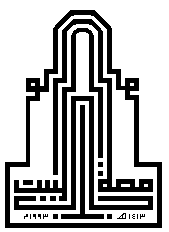 